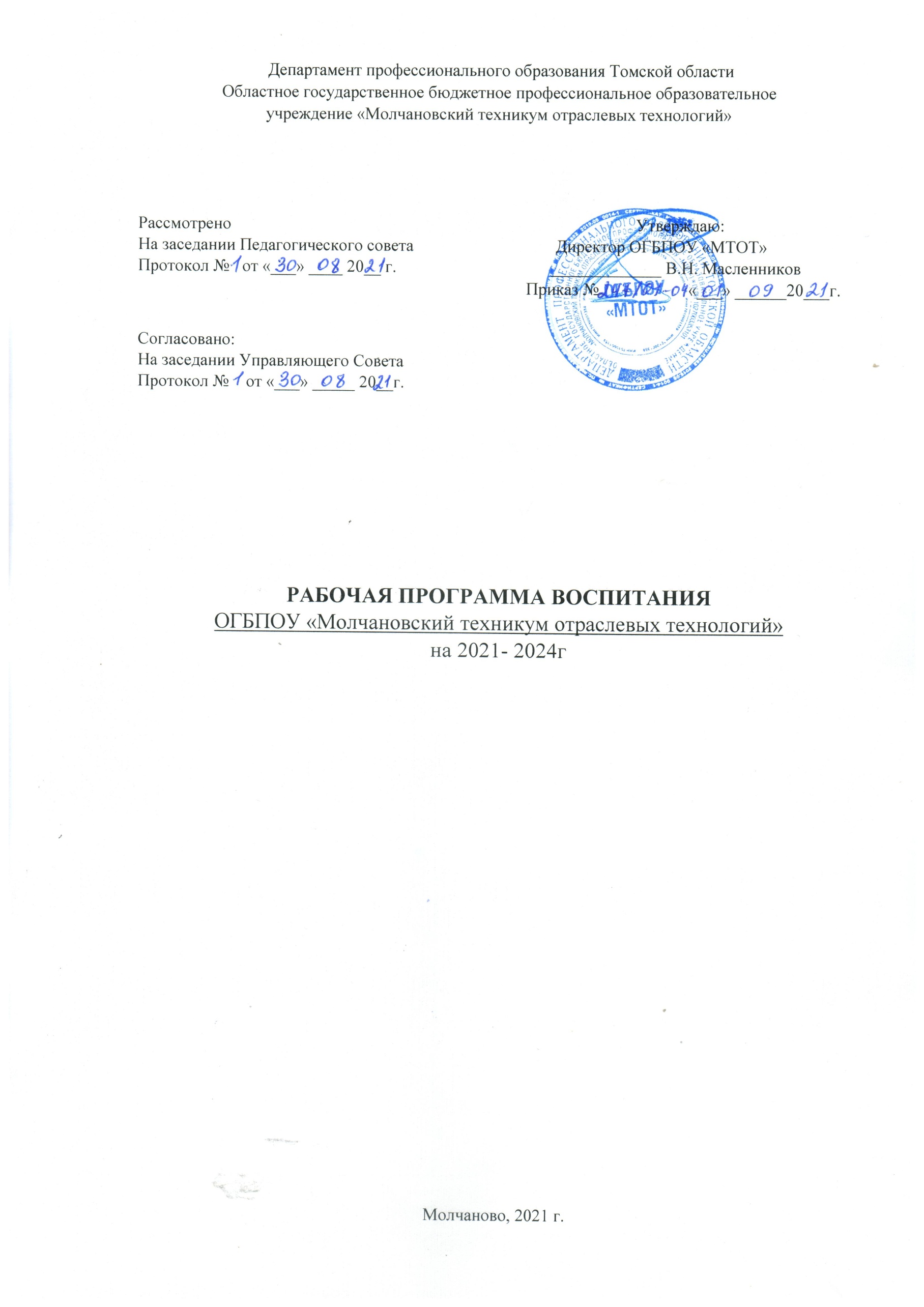 СодержаниеПояснительная запискаРаздел 1. Общие положения1.1 Нормативно-правовая база воспитательной работы (федеральный, региональный и локальный уровень)Раздел 2. Общие требования к личностным результатам выпускников СПО2.1 Миссия воспитательной работы в ПОО2.2. Особенности ПОО, значимые для формирования рабочей программы воспитания2.3 Общая характеристика студенческого контингента ПООРаздел 3. Особенности реализации воспитательного процесса в профессиональной образовательной организации3.1.  Требования к личностным результатам и надпрофессиональным компетенциям с учётом особенностей профессии (специальности)Раздел 4. Требования к личностным результатам с учётом особенностей профессии (специальности) и ПОО4.1. Цели и задачи рабочей программы воспитания 4.2. Направления воспитательной работы:4.2.1 Наименование и краткое описание реализующихся направлений4.3. Дополнительные общеразвивающие программы4.4. Корпоративная культура4.4.1 Организационная культура4.4.2 Фирменная стилистика4.5. Мобильность воспитательной среды4.6. Система наставничества4.6.1 Форма “Студент-студент”4.6.2 Форма “Педагог-студент”4.7. Модули инфраструктурной воспитательной работыРаздел 5.  Содержание деятельности по реализации рабочей программы воспитания ПОО, его структурные компоненты и кадровый ресурс их реализации		5.1 Кадровое обеспечение воспитательного процесса5.1.2 Органы студенческого самоуправления5.1.3 Структурные подразделения воспитательного отдела5.2. Нормативно-методическое обеспечение реализации программы5.3. Информационное обеспечение реализации программы5.3.1. Наличие информационных каналов5.3.2 Информационные партнерыРаздел 6. Требования к условиям реализации рабочей программы воспитания – формирование воспитательного пространства ПОО6.1. Материально-техническое обеспечение реализации программы6.2. Особые требования к условиям, обеспечивающим достижение планируемых личностных результатов в работе с особыми категориями студентов (при наличии)Раздел 7. Самоанализ воспитательной работы7.1.  Критерии оценкиПояснительная запискаПрограмма воспитательной деятельности техникума – нормативно-правовой документ, представляющий стратегию и тактику развития воспитательной работы техникума, является основным документом для планирования и принятия решений по воспитательной работе.Актуальность Программы обусловлена тем, что обучающиеся техникума являются активной составной частью молодежи, и на современном этапе общественная значимость данной категории молодежи постоянно растет. Воспитание молодежи является одной из ключевых проблем, стоящих перед обществом в целом и образовательным учреждением в отдельности. Подростки сегодня постоянно оказываются перед выбором, какие идеалы, какие ценности принять, и долг педагогов, родителей, представителей общественности помочь им сделать правильный выбор.  Описание данных о ПОО:Областное государственное бюджетное профессиональное образовательное учреждение «Молчановский техникум отраслевых технологий».Адрес: Томская область, Молчановский район, с. Молчаново, учебный корпус ул.Учебная 1, теплая стоянка (гаражи, учебная лаборатория) ул. Учебная 1, строение 8.Наличие НПА по воспитательной работе – Положение о работе воспитательного отдела, Программа развития Молчановского техникума отраслевых технологий на 2018-2024 гг. ОГБПОУ «Молчановский техникум отраслевых технологий» осуществляет подготовку квалифицированных рабочих и служащих по профессиям - «Автомеханик», «Мастер с/х производства», «Повар, кондитер», и специальностям -«Социальная работа», «Техническое обслуживание и ремонт двигателей, систем и агрегатов автомобилей». Общее количество учащихся ОГБПОУ «МТОТ» на период 2021-2022 года: 152 человек. Количество первокурсников, набранных в сентябре 2021 года: 75 человек.          Приоритетные направления воспитательной работы в техникуме обусловлены как личностным развитием студентов, так и их профессиональным становлением. Ведется непрерывное психолого-педагогическое, социально-педагогическое сопровождение студентов, которое начинается с периода адаптации первокурсников, а впоследствии выстраивается в траекторию развития студента, как профессионала.         В техникуме активно формируется системы выявления, поддержки и развития способностей и талантов у студентов, направленная на их самоопределение и профессиональную ориентацию через участие в конкурсах различного уровня, кружки и творческие объединения, работу студенческого самоуправления, волонтерскую деятельность. Успешные студенты ежегодно выдвигаются на соискание премий и именных стипендий. Одним из ключевых моментов воспитания является включение студентов техникума в мероприятия по реализации Региональных флагманских программ Молодежного центра СПО: «Студенческое самоуправление», «Патриотический центр», «Волонтерская лига», «Творчество» и «Специалисты будущего». Студенты проходят обучение в региональных школах, участвуют в региональных проектах, конкурсах, фестивалях, волонтерских акциях, студенческих конференциях. Немаловажным аспектом профессионального воспитания в техникуме является популяризация и активное вовлечение студентов в олимпиадное и чемпионатное движение, мероприятия, проводимые в рамках предметных декад.Основная характеристика конкурентных преимуществ Молчановского техникума отраслевых технологий, это:Квалифицированный педагогический коллектив, мотивированный на достижение высоких результатов обучения и воспитания.Наличие сложившейся системы воспитательной работы, обеспечивающей целенаправленность технологичность воспитательных мероприятий.Использование в образовательном процессе современных воспитательных технологий. Директор ОГБПОУ «МТОТ»: Масленников Владимир Николаевич, контактный телефон (38256) 21-6-21, E-mail: goupu37@mail.ru, pl37@dpo.tomsk.gov.ruРуководитель воспитательного отдела – Медведева Нина Анатольевна (38256) 23-1-03, E-mail:  medwedewanini@yandex.ru Социальный педагог – Сысоева Ирина Андреевна (38256) 23-1-03, E-mail:  ernst22745@gmail.com Педагог-психолог – Медведева Мария Михайловна (38256) 23-1-03, E-mail: mariya_krivosheina@mail.ru Старший библиотекарь – Гриценко Наталья Витальевна (38256) 21-6-21, E-mail: 79627771859@yandex.ru Педагог дополнительного образования – Паульзен Елена Викторовна (38256) 23-1-03,      E-mail paulzen.elena@mail.ru Раздел 1. Общие положенияНормативно-правовая база воспитательной работы (федеральный, региональный и локальный уровень)Федеральный уровеньКонституция Российской Федерации (принята на всенародном голосовании 12 декабря 1993 г.) (с поправками);Указ Президента Российской Федерации от 21.07.2020 № 474 «О национальных целях развития Российской Федерации на период до 2030 года»;Федеральный Закон от 28.06.2014 №172-ФЗ «О стратегическом планировании в Российской Федерации» (с изменениями и дополнениями на 31.07.2020);Федеральный Закон от 29.12.2012 №273-ФЗ «Об образовании в Российской Федерации» (с изменениями и дополнениями на 30.04.2021);Федеральный закон от 06.10.2003 № 131-ФЗ (ред. от 29.12.2020) «Об общих принципах организации местного самоуправления в Российской Федерации» (с изм. и доп., вступ. в силу с 23.03.2021);Федеральный закон от 12.01.1996 № 7-ФЗ «О некоммерческих организациях»; Федеральный закон от 11.08.1995 № 135-ФЗ «О благотворительной деятельности и добровольчестве (волонтерстве)»; Федеральный закон от 19.05.1995 № 82-ФЗ «Об общественных объединениях»; перечень поручений Президента Российской Федерации от 06.04.2018 № ПР-580, п.1а; перечень поручений Президента Российской Федерации от 29.12.2016 № ПР-2582, п.2б;распоряжение Правительства Российской Федерации от 12.11.2020 № 2945-р                     об утверждении Плана мероприятий по реализации в 2021 - 2025 годах Стратегии развития воспитания в Российской Федерации на период до 2025 года;распоряжение Правительства Российской Федерации от 13.02.2019 № 207-р                          об утверждении Стратегии пространственного развития Российской Федерации на период до 2025 года;приказ Министерства просвещения Российской Федерации от 01.02.21 №37                             об утверждении методик расчета показателей федеральных проектов национального проекта «Образование»;приказ Министерства экономического развития Российской Федерации от 24.01.2020 «Об утверждении методик расчета показателей федерального проекта «Кадры для цифровой экономики» национальной программы «Цифровая экономика Российской Федерации»;приказ Министерства просвещения Российской Федерации от 13.03.2019                                 № 113 «Об утверждении Типового положения об учебно-методических объединениях в системе среднего профессионального образования»;приказ Министерства образования и науки Российской Федерации от 28.05.2014                 № 594 «Об утверждении Порядка разработки примерных основных образовательных программ, проведения их экспертизы и ведения реестра примерных основных образовательных программ (с изменениями на 09.04.2015);Региональный уровень: Закон Томской области от 12 августа 2013 года №149-ОЗ "Об образовании в Томской области";Закон Томской области от 05.12.2008 N 245-ОЗ «О государственной молодежной политике в Томской области»;Государственная программа «Развитие молодежной политики, физической культуры и спорта в Томской области» (от 27.09.2019 );Локальный уровень: Устав ОГБПОУ «Молчановского техникума отраслевых технологий»;Положение о воспитательном отделе Молчановского техникума отраслевых технологий;Положение о совете профилактики;Положение о студенческом совете;Положение о службе примирении;Положение о стипендии;Положение о поощрительных выплатах и материальной помощи;Положение о наставничестве на предприятиях (организациях);Положение о патриотической и музейно-просветительской деятельности в ОГБПОУ «Молчановский техникум отраслевых технологий»;Положение об Юнармейском отряде ОГБПОУ «МТОТ»;Правила внутреннего распорядка для студентов и слушателей;План воспитательной работы ОГБПОУ «МТОТ»План мероприятий библиотеки ОГБПОУ «МТОТ» План ведения индивидуальной профилактической работы с обучающимися «группы риска», состоящими на различных видах учета План мероприятий по реализации Стратегии Государственной национальной политики Российской Федерации на период до 2025 года в ОГБПОУ «МТОТ»;План мероприятий по патриотическому воспитанию в ОГБПОУ «МТОТ» План работы педагога-психолога План работы социального педагога План работы по профилактике преступлений и правонарушений, употреблению психоактивных веществ. План работы по противодействию идеологии экстремизма в ОГБПОУ «МТОТ»;   План работы по противодействию идеологии терроризма в ОГБПОУ «МТОТ  План профилактики суицидального поведения среди обучающихся ОГБПОУ «МТОТ»  План совместных мероприятий по профилактике безнадзорности и правонарушений среди несовершеннолетних обучающихся ОГБПОУ «МТОТ» Раздел 2. Особенности реализации воспитательного процесса в профессиональной образовательной организации  2.1 Миссия воспитательной работы в ПООМиссия воспитательной деятельности в «Молчановском техникуме отраслевых технологий» – создание целостной системы содержания, форм и методов воспитания.   	Воспитательная система техникума направлена на формирование и развитие интеллектуальной, культурной, творческой, нравственной личности обучающегося, будущего специалиста, сочетающего в себе профессиональные знания и умения, высокие моральные и патриотические качества, обладающего правовой и коммуникативной культурой, активной гражданской позицией.2.2. Особенности ПОО, значимые для формирования рабочей программы воспитанияОтраслевой спецификой Молчановского техникума отраслевых технологий является пищевая промышленность и деятельность по ремонту и обслуживанию машин.Обучение студентов проходит по следующим направлениям:- «Повар, Кондитер» - «Автомеханик»-«Мастер сельскохозяйственного производства»- «Техническое обслуживание и ремонт двигателей, систем и агрегатов автомобилей»Работа воспитательного отдела начинается с приёмной кампании и продолжается на протяжении всего обучения студента. В рамках погружения в профессии с первых курсов воспитательный отдел проводит встречи со специалистами и работодателями, организует экскурсии на предприятия, осуществляющие деятельность по данным отраслям находящихся на территории Молчановского района, проводит недели профессионального цикла, по направлениям обучения. При организации учебного процесса студенты техникума ежегодно принимают участие в областных флагмановских программах, конкурсах профильной направленности.Ежегодно на базе техникума проводятся декады профессионального мастерства, организуются дни открытых дверей, реализуется программа «Билет в будущее», направленная на популяризацию специальностей нашего техникума.           Ключевыми ценностями в контексте сложившейся в техникуме модели воспитательнозначимой деятельности, накопленного опыта, достижений, следования традиции, ее уклада жизни являются: - Ориентация на виды деятельности, связанные с профессиональным самоопределением обучающихся - обеспечение конкурентоспособности выпускников за счет повышения качества методов формирования soft-компетенций - выявление и поддержка талантливых одаренных студентов и активная интеграция их в различные виды учебной, творческой и общественной деятельности - сохранение и укрепление лучших традиций воспитательной работы в техникуме:- нацеленность на приобретение новых компетенций- готовность и способность к технологическим, организационным и социальным инновациям - сотрудничество и взаимная ответственность- креативность- критическое мышление- высокая социальная активность и компетентность в осуществлении социальных взаимодействий - информационная грамотность2.3 Общая характеристика студенческого контингента ПОО Основной контингент обучающихся в ОГБПОУ «МТОТ» - жители села Молчаново и ближайших сел Молчановского района, также в образовательной организации обучаются студенты из Кривошеинского, Чаинского, Колпашевского, Тегульдетского района и г. Томска.Общая численность – 154 человека, из них несовершеннолетних- 42 человека.В техникуме обучается 1 студент, имеющий статус инвалид и 1 с ОВЗ.Общее количество студентов имеющих категорию детей-сирот и детей, оставшихся без попечения родителей – 16 человек.наличие студентов, имеющих детей - 14;наличие студентов из многодетных семей - 54 ;наличие студентов из неполных семей -31;наличие студентов из числа мигрантов - 0;принадлежность студентов к религиозным организациям - 0;принадлежность студентов к этнокультурным группам -1;наличие студентов, имеющих правонарушения, стоящих на учете в органах внутренних дел - 1;наличие студентов, склонных к употреблению алкоголя, психоактивных и наркотических веществ, к игровым зависимостям - 0; наличие студентов, находящихся в конфликте с законом либо склонных к социально неодобряемым действиям- 1;Раздел 3. Общие требования к личностным результатам выпускников СПО  В результатах процесса воспитания обучающихся заинтересованы все участники образовательных отношений – обучающийся, семья, общество, экономика (предприятия-работодатели), государство, социальные институты, поэтому для планирования воспитательной работы используется согласованный образ результата – «Портрет выпускника СПО».Портрет выпускника СПО отражает комплекс планируемых личностных результатов, заданных в форме базовой модели «Портрета Гражданина России 2035 года», конкретизированных применительно к уровню СПО. Таблица 1 3.1.  Требования к личностным результатам и надпрофессиональным компетенциям с учётом особенностей профессии (специальности) УГПС 43.01.09 Повар, КондитерУГПС 23.02.07 Техническое обслуживание и ремонт двигателей, систем и агрегатов автомобилейУГПС 23.01.03 Автомеханик УГПС 35.01.11 Мастер сельскохозяйственного производства ТаблицаРаздел 4.  Содержание деятельности по реализации рабочей программы воспитания ПОО, его структурные компоненты и кадровый ресурс их реализации4.1. Цели и задачи рабочей программы воспитания  Цель: Личностное развитие обучающихся и формирование у них soft-компетенций путем вовлечения не менее 85% студентов1 – 4 курсов очной формы обучения в активные формы воспитательной работы по разным направлениям деятельности, в том числе не менее 15% в качестве студенческих руководителей молодежной работы в техникуме, и посредством реализации внутренних проектов и мероприятий региональных флагманских 15 программ Молодежного центра СПО к 2024 гЗадачи:1.Сформировать и утвердить «План работы воспитательного отдела ОГБПОУ «МТОТ» на учебный год по приоритетным направлениям воспитательной работы, согласовать с планом работы Региональных флагманских программ; 2.Создать условия для формирования у студентов гражданско-патриотической позиции посредством развития музейной деятельности и привлечения к участию в военно-спортивных и историко-патриотических мероприятиях различного уровня;3.Усовершенствовать и внедрить системы наставничества («студент-студент») и тьюторского сопровождения студенческих сообществ, направленные на развитие самостоятельности и творческой активности студентов; 4.Содействовать формированию и реализации надпрофессиональных компетенций у студентов техникума посредством реализации проектов различной направленности и вовлечению большего числа студентов в мероприятия, реализуемые в рамках Региональных флагманских программ; 5.Усовершенствовать и внедрить организационную культуру проведения внеурочной деятельности посредством укрепления традиций техникума и развития системы мотивации; 6.Повысить качество подготовки студентов к участию в региональных конкурсных мероприятиях. 7.Обеспечить информационное и ресурсное сопровождение воспитательной деятельности по всем направлениям.4.2. Направления воспитательной работы:4.2.1 Наименование и краткое описание реализующихся направленийГражданско-патриотическое направление:Цель: вовлечение не менее 90% студентов, из них не менее 20% – на постоянной основе, в мероприятия, направленные на гражданско-патриотическое воспитание, в том числе, проводимые в рамках ФП «Патриотический центр» к 2024 году.Основные задачи направления: разработать план работы по гражданско-патриотическому воспитанию согласно плану работы Региональной флагманской программе «Патриотический центр»;расширить спектр активных форм и методов работы через систему организации студенческого самоуправления;развивать работу  Музейной комнаты техникума, расширять спектр новых направлений. разработать и реализовать локальные проекты, направленные на формирование гражданско-патриотических компетенций у обучающихсярасширить и укрепить сотрудничество с муниципальными учреждениями по вопросам гражданско-патриотического воспитания;организовать и провести мероприятия, посвященные духовно-нравственному и гражданско-патриотическому воспитанию;информационное освещение в средствах массовой информации через видеосюжеты и  публикации о проведенных мероприятиях проекта.   Направление реализуется посредством включенности техникума в региональную Флагманскую программу «Патриотический центр», функционирования на уровне ОГБПОУ «МТОТ» студенческого объединения «Патриоты» военно-патриотического отряда «Юнармия», использования информационных каналов в соцсетях. Координацию студенческого сообщества осуществляет педагог - тьютор флагманской программы.Основными тематическими блоками мероприятий ФП, обязательными для участия, являются: - военно-спортивная подготовка студентов (военно-спортивные игры фестиваля «Путь на Олимп»); - историческое и краеведческое просвещение (региональные исторические игры, квесты, студенческие научно-практические конференции, конкурсы сочинений, фестивали, конкурсы творческих работ, митинги и акции в честь исторических событий, Уроки памяти, Уроки мужества и т.д.); - встречи с ветеранами локальных войн; В план реализации направления включены локальные, муниципальные, региональные и всероссийские проекты по различным форматам, что позволяет создать целостность и системность направления.  Экологическое направление:Цель: Становление экологической ответственности как основной черты личности на основе системных знаний об экологических проблемах современности и возможности устойчивого развития современной цивилизации. Вовлечение в экологическую деятельность через экологические акции, конференции, проекты и студенческое лесничество не менее 50 % студентов очного обучения.Основные задачи направления: Сформировать план работы направления «Экология», согласованный с планом Департамента профессионального образования Томской области и внешними мероприятиями Усовершенствовать и внедрить методику развития и непрерывной тьюторской поддержки экологического воспитания и образования молодежи в техникумеОбеспечить условия для формирования системы знаний обучающихся об окружающей среде и экологически безопасного природопользования;Вовлечь студентов в деятельность по охране окружающей среды через экологические акции, конференции, проекты;Развивать у учащихся личностные экологические качества: потребность получать новые экологические знания и совершенствовать имеющиеся, правила экологического поведения, ЗОЖ и т.д.Направление реализуется посредством включенности в региональную Флагманскую программу «Волонтёрская лига», функционирования на уровне ОГБПОУ «МТОТ» студенческого лесничества «Таёжник» и координация студенческого сообщества педагогом-тьютором флагманской программы. В план реализации направления включены локальные, муниципальные, региональные и всероссийские проекты по различным форматам. Что позволяет создать целостность и системность направления. Молодежное предпринимательство и профессиональная навигация молодежи:Цель: Популяризация предпринимательской деятельности среди молодежи, формирование предпринимательской среды. Вовлечение не менее 40% студентов в участие в профессиональных и бизнес- ориентированных конкурсах и мероприятиях разного уровня, в том числе в рамках ФП «Специалисты будущего» к 2024 году.Основные задачи направления:Сформировать план работы, согласованный с региональной флагманской программой и внешними мероприятиями;Планировать участие обучающимися в общественных инициативах и проектах;Развивать предпринимательскую грамотность студентов СПО;Системно вовлекать способных молодых людей в предпринимательскую деятельность; Методическое и ресурсное сопровождение проектных инициатив студентовНаправление реализуется посредством включенности в региональную Флагманскую программу «Специалисты будущего», функционирует и координируется педагогом-тьютором флагманской программы. В план реализации направления включены локальные, муниципальные, региональные проекты по различным форматам. Что позволяет создать целостность и системность направления. Студенческое самоуправление:Цель: Создание условий, способствующих самореализации студентов в творческой и профессиональной сфере и решению вопросов в различных областях студенческой жизни. Вовлечение не менее 60 % студентов, из них не менее 8 % - в качестве руководителей и активных деятелей, к решению задач, стоящих перед техникумом к 2024 году, выработка навыков организаторской работы у актива Студенческого совета.Основные задачи направления:Сформировать план работы, согласованный с региональной флагманской  программой и внешними мероприятиями;Усовершенствовать и внедрить методику развития и непрерывной поддержки студентов на базе ОГБПОУ «МТОТ»;Содействовать самоорганизации студентов и развитию студенческих сообществ через сопровождение проектных инициатив студентов на локальном и региональном уровне;Разработать и реализовать локальные школы  по подготовке студенческого актива и развития лидерских компетенций, направленных на формирование мотивации студентов Направление реализуется посредством включенности в региональную Флагманскую программу «Студенческое самоуправление», функционирования на уровне ОГБПОУ «МТОТ» студенческого объединения «Студенческий совет» и координации студенческого сообщества педагогом-тьютором флагманской программы. Также дополнительным механизмом в реализации направления является психологические тренинги, собрания, консультации и мастер-классы.В план реализации направления включены локальные, муниципальные, региональные проекты по различным форматам. Что позволяет создать целостность и системность направления. Добровольчество: Цель – развитие молодежного волонтерского   движения по пропаганде ценностей здорового образа жизни и социальной самореализации в общественной деятельности. Вовлечение в добровольческую деятельность не менее 60% студентов очного обучения к 2024 г.Основные задачи направления: Сформировать план работы согласованный с региональной флагманской программой «Волонтерская лига» и внешними мероприятиями;Усовершенствовать и внедрить методику развития непрерывной поддержки волонтерской деятельности на базе техникума;Обеспечить методическое и ресурсное сопровождение проектных инициатив студентов Развивать взаимодействие с социумом в сфере продвижения и развития волонтерского движения посредством взаимной работы  с муниципальными учреждениями.Направление реализуется посредством включенности в региональную Флагманскую программу “Волонтерская Лига”, функционирования на уровне ОГБПОУ «МТОТ» волонтерской организации «Волонтёрская пехота» и координации студенческого сообщества педагогом-тьютором флагманской программы. В план реализации направления включены локальные, муниципальные, региональные проекты по различным форматам. Что позволяет создать целостность и системность направления. Культурно-творческое направление:Цель: Формирование у студентов художественно-эстетических ценностей, развитие творческого потенциала. Вовлечение в культурно-творческое направление деятельности не менее 50 % студентов очного обучения к 2024 г.Основные задачи направления:  Сформировать план работы, согласованный с региональной флагманской  программой и внешними мероприятиями;Провести работу по выявлению талантливой молодежи среди студентов первого курса и  привлечению ее к творческим мероприятиям техникума.Обеспечивать личностный рост обучающихся.Направление реализуется посредством включенности в региональную Флагманскую программу  «Творчество». В план реализации направления включены локальные, муниципальные, региональные проекты по различным форматам. Что позволяет создать целостность и системность направления. Социально-профилактическое направление:Включает в себя: Профилактику правонарушений, употребления ПАВ, по противодействию идеологии экстремизма и терроризма.Индивидуальную профилактическую работу с обучающимися «Группы риска» состоящими на различных видах учета. Профилактику суицидального поведения среди обучающихся ОГБПОУ «МТОТ». Совместные мероприятия по профилактике безнадзорности и правонарушений среди несовершеннолетних обучающихся ОГБПОУ «МТОТ».Цель: Создание условия для формирования у студентов потребности в социально одобряемом и безопасном поведении и вовлечение не менее 85% студентов ОГБПОУ «МТОТ» в мероприятия социально-профилактической направленности к концу 2024 г.Задачи:Организовать для студентов мероприятия по различным направлениям социально-профилактической работы.Обеспечить социально-педагогическую и психологическую помощь студентам, находящимся в социально опасном положении;Обеспечить информационное и методическое сопровождение социально-профилактического направления воспитательной работы.		Направление реализуется посредством включенности в различные профилактические мероприятия  на уровне ОГБПОУ «МТОТ», индивидуальных бесед с педагогом-психологом и социальным педагогом и привлечением социальных партнеров.		В план реализации направления включены локальные, муниципальные, региональные, всероссийские и международные проекты по различным форматам. Что позволяет создать целостность и системность направления.4.3. Дополнительные общеразвивающие программы Программа дополнительного образования«Плетение из бумажной лозы» Руководитель Паульзен Елена Викторовна, педагог дополнительного образованияЦель программы:способствовать развитию у обучающихся творческих способностей, художественного вкуса в процессе изготовления изделий из лозы путем создания разнообразных форм.  Задачи:Предметные:Формирование знаний, умений и навыков по технологии работы с лозой и изготовления изделий;Приобщение учащихся к истокам традиционного народного искусства и культуре родного края;Создание условий для формирования художественно-творческой активности учащихся; Формирование доступных учащимся технико-технологических знаний и уменийЛичностные:формирование таких качеств, как трудолюбие, аккуратность, усидчивость;формирование жизненных ценностей: бережного отношения к природе, к своему и чужому труду;формирование коммуникативных качеств учащихся и навыков социальной адаптации;развивать образное и пространственное мышление и учащихся;развивать творческие способности, познавательную активность детей, воображение и фантазию.Программа рассчитана на 1 год обучения, 41 учебная неделя, 246 уч. часа.Первый год обучения считается основным, в течение которого учащиеся знакомятся с основными видами и приемами плетения из лозы На каждом этапе освоения программы отводятся учебные часы на заготовку и обработку « лозы». Основной формой проведения занятий является групповое учебное занятие, которое включает объяснение педагога(беседа, рассказ), практикумы по изготовлению изделий и мастер-классы. Умелое сочетание различных приемов(демонстрация, объяснение и др.) позволяет создавать оригинальные изделия, не встречающиеся прежде, дает простор для фантазии, воображения, развивает творческий потенциал.Кроме того,  предусмотрены экскурсии, мастер-классы и практические занятия на природе, связанные с получением знаний, умений и навыков, посещение мастеров лозоплетения.Занятия по программе проводятся 3 раза в неделю по 2 академических часа.4.4 Корпоративная культура 4.4.1 Организационная культура:В техникуме существуют свои традиции:Ежегодно на территории техникума производится посадка саженцев кедра, посвященная дню Первокурсника «Аллея Первокурсника»Ежегодно техникум проводит акции: «Помощь детям Тунгусовского детского дома», « Подари улыбку», акция к Международному «Дню Птиц», «Георгиевская ленточка», «Поздравление ветеранов, тружеников тыла и детей войны», «Свеча Памяти», акция, приуроченная к дню семьи, любви и верности «Подари ромашку на счастье»Ежегодно в техникуме проходят декады гуманитарного, профессионального и военно-спортивного направления.В рамках данных декад проходят мастер-классы, открытые уроки, внеклассные мероприятия, участниками которых являются все группы. По окончании декад подводятся итоги, награждаются победители грамотами, дипломами и памятными подарками.В техникуме существует система  мотивации:Награждение студентов грамотами, дипломами и сертификатами техникума   за достижения в обучении, освоении специальности/ профессии, творческую и социальную активностьВыдвижение лучших студентов на конкурсы, премии разного уровняИнформационная поддержка  участников конкурсов, олимпиад, конференций на сайте техникума и в социальных сетях4.4.2 Фирменная стилистикаОГБПОУ «МТОТ»  имеет собственный корпоративный стиль (флаг, логотип). У студентов Молчановского техникума отраслевых технологий имеется своя фирменная одежда с логотипом техникума для представления образовательного учреждения на различных конкурсах.4.5. Мобильность воспитательной средыЕжегодно план работы корректируется ввиду наличия различных внешних и внутренних факторов.В  план воспитательной работы добавился ряд проектов по нескольким направлениям:-Год науки и технологий: В Молчановском техникуме планируется проведение творческой лаборатории «Творим, выдумываем, изобретаем!», в которой будут задействованы студенты всех направлений обучения. Познавательные лаборатории «Очевидное-невероятное» в рамках предметных недель.- Год народного искусства и культурного наследияПроект «Культурное наследие России» (В данном направлении запланировано проведение классных часов, оформление тематических стендов, проведение викторин, создание проектов).Вышеописанные направления лаконично вписаны в общий план воспитательной работы и коррелируют с общей целью воспитательной работы.	            Кроме того, ввиду особой эпидемиологической обстановки в мире предположительно продолжится переработка части мероприятий в онлайн-формат посредством применения информационных платформ и социальных сетей. Данная работа реализуется и на локальном, и на региональном уровне.4.6 Направление «Наставничество»:Цель: Повышение уровня подготовки студентов, передача профессионального опыта, обеспечение оптимального использования времени и ресурсов, обучение наиболее рациональным приёмам и методам работы для достижения студентами высокого уровня подготовки.Основные задачи направления:Создать условия для эффективного обмена личностным, жизненным и профессиональным опытом для каждого участника образовательной и профессиональной деятельности, участвующих в наставнической деятельности;Раскрывать личностный, творческий и профессиональный потенциалы обучающихся, поддерживать формирование и реализацию их индивидуальной образовательной траектории; Улучшать показатели в образовательной, социокультурной, спортивной и других сферах деятельности;Подготавливать обучающихся к самостоятельной, осознанной и социальнопродуктивной деятельности в современном мире, содействовать их профессиональной ориентации.Направление реализуется посредством включенности в функционирование на уровне ОГБПОУ «МТОТ»		В план реализации направления включены локальные, муниципальные, региональные, всероссийские и международные проекты по различным форматам. Что позволяет создать целостность и системность направления. 4.6.1 Форма «Студент-студент»:  Система наставничества представлена координаторами волонтерского движения «Волонтерская пехота» и самоуправления- путём работы студенческого совета, которые являются трансляторами информации и организаторами деятельности направления. Основная задача студенческих наставников - адаптация и социализация первокурсников. Основные механизмы работы: проведение тренингов на знакомство, сплочение, развитие творческого потенциала, подготовка и разработка мероприятий направленных на адаптацию первокурсников.4.6.2 Форма «Педагог-студент»:Модель наставничества без отрыва от учебного процесса для дальнейшей социальной адаптации, связано с профессиональным и карьерным развитием, передачей знаний, навыков, компетенций. Данная модель наставничества помогает талантливым, амбициозным обучающимся планировать свою карьеру, развивать соответствующие навыки и компетенции.В данной системе наставниками являются координаторы направлений флагманских программ (преподаватели техникума и сотрудники воспитательного отдела), которые привлекают студентов к деятельности в рамках своих направлений.4.6.3 Форма «Работодатель-студент»:Среди основных задач деятельности наставника –работодателя в отношении студента: помощь в раскрытии и оценке своего личного и профессионального потенциала, повышение осознанности в вопросах выбора профессии, самоопределения, личностного развития, формирования ценностных и жизненных ориентиров; развитие лидерских, организационных, коммуникативных навыков; помощь в приобретении опыта и знакомство с повседневными задачами внутри профессии.Наставниками на производстве являются руководители предприятий: авторемонтные мастерские, предприятия общественного питания.4.7. Модули инфраструктурной воспитательной работыРаздел 5. Требования к условиям реализации рабочей программы воспитания  Рабочая программа воспитания в Молчановском техникуме обеспечивает формирование воспитательного пространства ПОО при условии соблюдения условий ее реализации, включающих:диагностику актуального состояния и индивидуально-личностного развития обучающихся;диагностику профессионально-личностного развития; оказание помощи в профессиональном выборе обучающихся; определении своих возможностей, исходя из способностей, склонностей, интересов, состояния здоровья (включая обучающихся с ОВЗ, инвалидностью); этно-культурных особенностей и социальной ситуации;своевременное выявление и оказание психолого-педагогической помощи в преодолении трудностей в учебной деятельности, межличностных отношениях (со сверстниками, педагогами, родителями и т.д.), адаптации на рабочем месте при прохождении производственной практики;профилактику вредных привычек и правонарушений;оказание обучающимся консультационной и психологической помощи в ситуациях семейных трудностей и неблагополучия;оказание психолого-педагогической помощи, консультирование и поддержка родителей (законных представителей) по вопросам воспитания. 5.1 Кадровое обеспечение воспитательного процесса5.1.2 Органы студенческого самоуправления 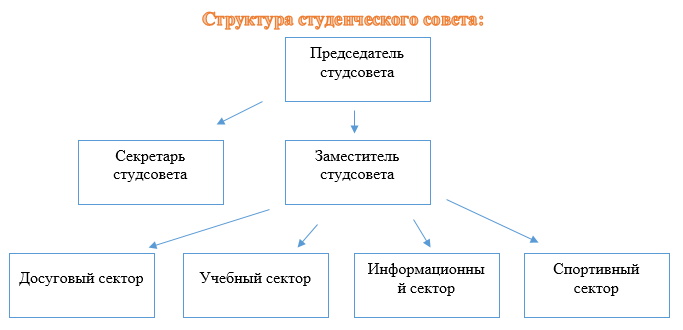 5.1.3 Структурные подразделения воспитательного отдела 5.1.4.  Иные органы в рамках управления организацией          	 На протяжении долгого времени в Молчановском техникуме отраслевых технологий осуществляет свою деятельность Управленческий совет.          	 В основной состав совета входят: Директор ОГБПОУ «МТОТ», заместитель директора по УПР, заместитель начальника ДПО Томской области, мастер производственного обучения, педагог дополнительного образования, индивидуальный предприниматель, родитель обучающегося ОГБПОУ «МТОТ», председатель студенческого совета. Основные задачи, решаемые на совете:Повышение эффективности финансовой и экономической деятельности образовательной организации.Содействие созданию в образовательной организации оптимальных условий и форм организаций образовательного процесса.5.2. Нормативно-методическое обеспечение реализации программыВоспитательную работу в техникуме осуществляет воспитательный отдел: начальник ВО, старший библиотекарь, социальный педагог, педагог-психолог, педагог дополнительного образования. Воспитательный процесс осуществляется на основе действующего российского законодательства об образовании и разработанных в техникуме нормативно-правовых актов: Положение о воспитательном отделе Молчановского техникума отраслевых технологий;Положение о совете профилактики;Положение о студенческом совете;Положение о службе примирении;Положение о наставничестве на предприятиях (организациях);Положение об Юнармейском отряде ОГБПОУ «МТОТ»;Положение о патриотической и музейно-просветительской деятельности в ОГБПОУ «Молчановский техникум отраслевых технологий»;С работодателями с. Молчаново налажено тесное взаимодействие. Совместно проводятся такие мероприятия как встречи, дискуссии в рамках мероприятия «Неделя с работодателем», экскурсии на предприятия, участие работодателей в качестве экспертов на конкурсах профессионального мастерства. 5.3. Информационное обеспечение реализации программы5.3.1. Наличие информационных каналов5.3.2 Информационные партнерыРаздел 6. Требования к условиям реализации рабочей программы воспитания – формирование воспитательного пространства ПОО6.1. Материально-техническое обеспечение реализации программы6.2. Особые требования к условиям, обеспечивающим достижение планируемых личностных результатов в работе с особыми категориями студентов Для оказания комплексной психологической, педагогической и социальной помощи студентам с ОВЗ и инвалидам, сиротам и опекаемым, имеющим детей, находящимся в трудной жизненной ситуации в техникуме создана система психолого-педагогической и социальной поддержки. 		Психолого-педагогическое сопровождение осуществляется для студентов-инвалидов, студентов с ОВЗ, сирот и опекаемых, студентов, находящихся в трудной жизненной ситуации. 		Социальное сопровождение - это совокупность мероприятий, сопутствующих образовательному процессу и направленных на социальную поддержку студентов-инвалидов, студентов с ОВЗ, сирот и опекаемых, студентов, находящихся в трудной жизненной ситуации при их обучении, включая содействие в решении бытовых проблем, социальных выплат, выделения материальной помощи, стипендиального обеспечения.		Техникум создает в своем коллективе профессиональную и социокультурную толерантную среду, необходимую для формирования гражданской, правовой и профессиональной позиции соучастия, готовности всех членов коллектива к общению и сотрудничеству, к способности толерантно воспринимать социальные, личностные и культурные различия.		Для осуществления личностного, индивидуализированного социального сопровождения обучающихся инвалидов внедрена такая форма сопровождения, как волонтерское движение среди студенчества. Волонтерское движение не только способствует социализации инвалидов, но и продвигает остальную часть студентов навстречу им, развивает процессы интеграции в молодежной среде, что обязательно проявится с положительной стороны и в будущем в общественной жизни.Раздел 7.  Самоанализ воспитательной работы  7.1.  Критерии оценки Принято                                                                                   Согласовано                                                                                          Утверждаю:        На заседании Педагогического совета                                 На заседании Управленческого Совета                                             Директор ОГБПОУ «МТОТ»Протокол №   от «___» ____ 20__ г.                                     Протокол №  от «___»  ______20___г.                                                _____________ В.Н. Масленников                                                                                                                                                                                                                     Приказ №      «___» ______20___г.   КАЛЕНДАРНЫЙ ПЛАН ВОСПИТАТЕЛЬНОЙ РАБОТЫОГБПОУ «Молчановский техникум отраслевых технологий»  Молчаново, 2021 г.Личностные результаты реализации программы воспитания (дескрипторы)Код личностных результатов 
реализации 
программы 
воспитанияКод личностных результатов 
реализации 
программы 
воспитанияКод личностных результатов 
реализации 
программы 
воспитанияОсознающий себя гражданином и защитником великой страныЛР 1ЛР 1ЛР 1Проявляющий активную гражданскую позицию, демонстрирующий приверженность принципам честности, порядочности, открытости, экономически активный и участвующий в студенческом и территориальном самоуправлении, в том числе на условиях добровольчества, продуктивно взаимодействующий и участвующий в деятельности общественных организацийЛР 2ЛР 2ЛР 2Соблюдающий нормы правопорядка, следующий идеалам гражданского общества, обеспечения безопасности, прав и свобод граждан России. Лояльный к установкам и проявлениям представителей субкультур, отличающий их от групп с деструктивным и девиантным поведением. Демонстрирующий неприятие и предупреждающий социально опасное поведение окружающихЛР 3ЛР 3ЛР 3Проявляющий и демонстрирующий уважение к людям труда, осознающий ценность собственного труда. Стремящийся к формированию в сетевой среде личностно и профессионального конструктивного «цифрового следа»ЛР 4ЛР 4ЛР 4Демонстрирующий приверженность к родной культуре, исторической памяти на основе любви к Родине, родному народу, малой родине, принятию традиционных ценностей многонационального народа РоссииЛР 5ЛР 5ЛР 5Проявляющий уважение к людям старшего поколения и готовность к участию в социальной поддержке и волонтерских движенияхЛР 6ЛР 6ЛР 6Осознающий приоритетную ценность личности человека; уважающий собственную и чужую уникальность в различных ситуациях, во всех формах и видах деятельности.ЛР 7ЛР 7ЛР 7Проявляющий и демонстрирующий уважение к представителям различных этнокультурных, социальных, конфессиональных и иных групп. Сопричастный к сохранению, преумножению и трансляции культурных традиций и ценностей многонационального российского государстваЛР 8ЛР 8ЛР 8Соблюдающий и пропагандирующий правила здорового и безопасного образа жизни, спорта; предупреждающий либо преодолевающий зависимости от алкоголя, табака, психоактивных веществ, азартных игр и т.д. Сохраняющий психологическую устойчивость в ситуативно сложных или стремительно меняющихся ситуацияхЛР 9ЛР 9ЛР 9Заботящийся о защите окружающей среды, собственной и чужой безопасности, в том числе цифровойЛР 10ЛР 10ЛР 10Проявляющий уважение к эстетическим ценностям, обладающий основами эстетической культурыЛР 11ЛР 11ЛР 11Принимающий семейные ценности, готовый к созданию семьи и воспитанию детей; демонстрирующий неприятие насилия в семье, ухода от родительской ответственности, отказа от отношений со своими детьми и их финансового содержанияЛР 12ЛР 12ЛР 12Надпрофессиональные компетенции (soft skills), сформированные посредством воспитательной деятельности  Надпрофессиональные компетенции (soft skills), сформированные посредством воспитательной деятельности  Надпрофессиональные компетенции (soft skills), сформированные посредством воспитательной деятельности  Надпрофессиональные компетенции (soft skills), сформированные посредством воспитательной деятельности  Критическое мышлениеКритическое мышлениеКритическое мышлениеНК1Системное мышлениеСистемное мышлениеСистемное мышлениеНК2Проектное мышлениеПроектное мышлениеПроектное мышлениеНК3Креативное мышлениеКреативное мышлениеКреативное мышлениеНК4СамоорганизацияСамоорганизацияСамоорганизацияНК5Способность к самообучениюСпособность к самообучениюСпособность к самообучениюНК6Способность к самореализацииСпособность к самореализацииСпособность к самореализацииНК7Эффективная коммуникацияЭффективная коммуникацияЭффективная коммуникацияНК8Работа в командеРабота в командеРабота в командеНК9Конкретизированный портрет выпускника по профессии, специальности, укрупненной группе профессий и специальностейКонкретизированный портрет выпускника по профессии, специальности, укрупненной группе профессий и специальностейНаименование (код по перечню) профессии/специальностиЛР/НК43.01.09 Повар, КондитерЛР 1-12НК 3, НК 4, НК 5, НК 6,НК7, НК 8, НК923.02.07 Техническое обслуживание и ремонт двигателей, систем и агрегатов автомобилейЛР 1-12НК 1, НК 2, НК3, НК6, НК7, НК8, НК923.01.03 АвтомеханикЛР 1-12НК 1, НК 2, НК3, НК6, НК7, НК8, НК935.01.11 Мастер сельскохозяйственного производстваЛР 1-12НК 3, НК 4, НК 5, НК 6,НК7, НК 8, НК9НаправлениеНазвание проектаУровень реализацииОрганизаторОбщее кол-во участников от ПОО
(человек)Общая доля студентов, вовлеченных в данное направление (%)Гражданско-патриотическоеАкция «Георгиевская ленточка»ЛокальныйОГБПОУ «МТОТ»1590%Гражданско-патриотическоеМероприятия, посвященные локальным войнам. Встречи с воинами-интернационалистамиЛокальныйОГБПОУ «МТОТ»5090%Гражданско-патриотическоеАкция «Поздравление ветеранов, труженников тыла, детей войны»ЛокальныйОГБПОУ «МТОТ»1090%Гражданско-патриотическоеВоенно-спортивная декада «К защите Отечества готов»ЛокальныйОГБПОУ «МТОТ»12090%Гражданско-патриотическое- Урок-беседа «День неизвестного солдата»ЛокальныйОГБПОУ «МТОТ»8090%Гражданско-патриотическоеВоенно-спортивная игра «Солдат Удачи»РегиональныйОГБУДПО “РЦРПК”1090%Гражданско-патриотическоеСпортивно-военнизированная эстафета «Марш-бросок»РегиональныйОГБУДПО “РЦРПК”1090%Гражданско-патриотическое«Исторический марафон»РегиональныйОГБУДПО “РЦРПК”1090%Гражданско-патриотическоеИсторико-краеведческий конкурс «Я помню. Я горжусь»РегиональныйОГБУДПО “РЦРПК”890%Гражданско-патриотическоеРегиональная студенческая исследовательская, военно- патриотическая конференция «Судьбы, опаленные войной» РегиональныйОГБУДПО “РЦРПК490%Гражданско-патриотическоеАкция «Свеча Памяти»ВсероссийскийМинистерство образования РФ3090%НаправлениеНазвание проектаУровень реализацииОрганизаторОбщее кол-во участников от ПОО
(человек)Общая доля студентов, вовлеченных в данное направление (%)ЭкологическоеПроект «Аллея Первокурсников»ЛокальныйОГБПОУ «МТОТ»5050%ЭкологическоеАкция, посвященная Международному «Дню Птиц»ЛокальныйОГБПОУ «МТОТ»4050%ЭкологическоеПроект «Экологика»РегиональныйОГБУДПО “РЦРПК”2050%ЭкологическоеВсероссийский экологический субботник «Зелёная весна»ЛокальныйМинистерство образования РФ1050%ЭкологическоеКонкурс «Лес глазами детей»РегиональныйДепартамент лесного хозяйства ТО550%ЭкологическоеФестиваль экологического образования и воспитания молодёжи «Я живу на красивой планете»ВсероссийскийДепартамент природных ресурсов и охраны окружающей среды ТО450%НаправлениеНазвание проектаУровень реализацииОрганизаторОбщее кол-во участников от ПОО
(человек)Общая доля студентов, вовлеченных в данное направление (%)Молодежное предпринимательство и профессиональная навигация молодежиПроект «Билет в будущее»ЛокальныйОГБПОУ «МТОТ»740 %Молодежное предпринимательство и профессиональная навигация молодежиАкция «Неделя с работодателем»ЛокальныйОГБПОУ «МТОТ»5040 %Молодежное предпринимательство и профессиональная навигация молодежиФорум «Специалисты будущего»РегиональныйОГБУДПО “РЦРПК”1040 %Молодежное предпринимательство и профессиональная навигация молодежиПроект «Школа предпринимательских навыков»РегиональныйОГБУДПО “РЦРПК”340 %НаправлениеНазвание проектаУровень реализацииОрганизаторОбщее кол-во участников от ПОО
(человек)Общая доля студентов, вовлеченных в данное направление (%)Студенческое самоуправлениеПроект «Профилактика буллинга в подростковой среде»ЛокальныйОГБПОУ «МТОТ»660%Студенческое самоуправление60%Студенческое самоуправлениеДень самоуправленияЛокальныйОГБПОУ «МТОТ»2060%Студенческое самоуправлениеУчастие в Региональном проекте «Региональная школа студенческого актива»РегиональныйОГБУДПО “РЦРПК”1060%Студенческое самоуправлениеФестиваль студенческого самоуправления «СтудФест»РегиональныйОГБУДПО “РЦРПК”360%Студенческое самоуправлениеПроект «Активатор»РегиональныйОГБУДПО “РЦРПК”5060%Студенческое самоуправлениеВыездная кадровая школаРегиональныйОГБУДПО “РЦРПК”360%Студенческое самоуправлениеКонкурс «Студент года»ВсероссийскийМинистерство образования РФ360%НаправлениеНазвание проектаУровень реализацииОрганизаторОбщее кол-во участников от ПОО
(человек)Общая доля студентов, вовлеченных в данное направление (%)ДобровольчествоВолонтерское движение «Снежный десант»ЛокальныйОГБПОУ «МТОТ»1060%ДобровольчествоАкция «Нет забытых могил», (облагораживание забытых могил ветеранов и тружеников тыла)ЛокальныйОГБПОУ «МТОТ»1060%ДобровольчествоАкция милосердия «Помощь детям Тунгусовского детского дома»ЛокальныйОГБПОУ «МТОТ»2560%ДобровольчествоАкция «Подари улыбку»ЛокальныйОГБПОУ «МТОТ»1860%ДобровольчествоПроект «Школа волонтерства»РегиональныйОГБУДПО “РЦРПК”360%ДобровольчествоФестиваль «Добрых дел»РегиональныйОГБУДПО “РЦРПК”360%ДобровольчествоСлет волонтеров СПО Томской области «Волна добра»РегиональныйОГБУДПО “РЦРПК”360%Акция  #1941Голубь мира1945Акция письмо ПобедыАкция «Окна победы»Акция "Георгиевская ленточка"ВсероссийскийМинистерство образования РФ50Акция «Всемирный день памяти жертв СПИДаВсероссийскийМинистерство образования РФ10Акция «Всемирный день отказа от табакокурения"ВсероссийскийМинистерство образования РФ10НаправлениеНазвание проектаУровень реализацииОрганизаторОбщее кол-во участников от ПОО
(человек)Общая доля студентов, вовлеченных в данное направление (%)Культурно-творческое направлениеКонкурс «Мой мир в красках»ЛокальныйОГБПОУ «МТОТ»30        50%Культурно-творческое направлениеПроведение праздников и вечеров:-Посвящение в студенты- Международный день студентов- Новый год- Татьянин деньЛокальныйОГБПОУ «МТОТ»80        50%Культурно-творческое направлениеПроект «Голос СПО»РегиональныйОГБУДПО “РЦРПК”1        50%Культурно-творческое направлениеФестиваль «Студенты на волне дружбы»РегиональныйОГБУДПО “РЦРПК”12        50%Культурно-творческое направлениеРегиональный этап программы «Арт-Профи Форум»РегиональныйОГБУДПО “РЦРПК”5        50%Культурно-творческое направлениеФестиваль «Студенческая Весна»РегиональныйОГБУДПО “РЦРПК”4        50%Культурно-творческое направлениеКонференция творческих студенческих работ «Память поколений: СПО вчера, сегодня, завтра»РегиональныйОГБУДПО “РЦРПК”2        50%Адаптация первокурсников к новой системе обучения, к новым общественным отношениям:Ответственныйпроведение собеседования с группами нового набораначальник ВОпроведение Дня знаний по специальной программе в соответствии с эпидемиологической обстановкой в регионеначальник ВО, студсовет,волонтерское движение, институт наставниковадаптационные тренинги в группах 1 курсапедагог-психолог, кураторы,студсоветизучение личности студентов и условий воспитания их в семье, составление портфолио на каждого студентакураторыклассные часы на темы: «Особенности обучения в техникуме»,  «Как  и зачем стать социально активным» социальный педагог, кураторыанализ обучающихся первого курса (психологический, социальный)социальный  педагог, педагог-психолог анкетирование (изучение интересов первокурсников)кураторывовлечение студентов первого курса в работу студ. совета, волонтёрское движение, пресс-центр, флагманские программы ТОначальник ВО, кураторы, актив группобщее родительское собрание и родительские собрания в группахначальник ВО, кураторыанкетирование по проблемам адаптациипедагог-психолог, социальный педагог, кураторыработа с родителями по проблемам адаптации (анкетирование, родительские собрания, индивидуальная работа)кураторы, педагог-психолог, социальный педагогРабота по повышению абсолютной и качественной успеваемости студентовРабота по повышению абсолютной и качественной успеваемости студентовклассные часы на темы: «Как заниматься самообразованием», «Как повысить мотивацию к обучению?»кураторыиндивидуальная работа с нарушителями дисциплины, прогульщиками и неуспевающимикураторы, социальный педагог, педагог-психологклассные часы по проблемам успеваемости и посещения занятийкураторыродительские собрания и индивидуальная работа с родителямикураторыиндивидуальная работа по выявлению причин возникновения проблем в обучении и развитиикураторы, социальный педагог, педагог-психологобсуждение на Советах профилактики вопросов успеваемости студентов, повышения мотивации к обучениюначальник ВО, социальный педагогпосещение занятий в учебных группахначальник ВО, кураторыПравовое воспитание и профилактика правонарушений:Правовое воспитание и профилактика правонарушений:выявление «группы риска»социальный педагог, педагог-психолог, кураторыконтроль за посещением занятий и успеваемостью студентов из «группы риска»социальный педагог, педагог-психолог, кураторыклассные часы по безопасности дорожного движения начальник ВОорганизация работы Совета профилактики правонарушенийначальник ВО, социальный педагогорганизация работы Службы медиациипедагог-психолог, социальный педагог классные часы в группах о правах и обязанностях студентов, о выполнении правил внутреннего распорядканачальник ВО, социальный педагог, кураторыиндивидуальная работа со студентами, нарушающими правила внутреннего распорядка техникума, нормы жизни в социуменачальник ВО, социальный педагог, педагог-психолог, кураторыклассные часы в группах по ознакомлению студентов с правами ребёнка и материалами по противодействию жестокому обращению с детьми, по профилактике суицидального поведенияначальник ВО, социальный педагог, педагог-психолог, кураторытематические классные часы по антикоррупционному поведениюначальник ВО, социальный педагог, педагог-психолог, кураторыклассные часы на темы толерантности,  профилактики экстремизма и этносепаратизма, ответственности за ложные вызовыначальник ВО, социальный педагог, педагог-психолог, кураторытематические классные часы о гуманизме, доброте, милосердииначальник ВО, ст.библиотекарь, кураторывнеклассное мероприятие «О вежливости, такте, деликатности»ст.библиотекарьшкола правовых знаний «Закон и ответственность»начальник ВО, социальный педагог, педагог-психолог, кураторыОказание помощи социально незащищенным детям и сиротам, детям-инвалидам и детям с ОВЗОказание помощи социально незащищенным детям и сиротам, детям-инвалидам и детям с ОВЗконтроль за материально-бытовыми условиями жизни сирот и детей, находящихся под опекойсоциальный педагог, кураторыоказание материальной помощи социально незащищенным детямсоциальный педагог, кураторыиндивидуальная работа с детьми, оставшимися без попечения родителей, и их опекунамисоциальный педагог, педагог-психолог, кураторыиндивидуальная работа с детьми – инвалидами и детьми с ОВЗсоциальный педагог, педагог-психологконтроль за успеваемостью и посещением занятий детей, оставшихся без попечения родителей, детей с ОВЗсоциальный педагог, педагог-психолог, кураторыорганизация трудоустройства и летнего отдыха сирот и детей, находящихся под опекойначальник ВО, социальный педагогНаправлениеНазвание проектаУровень реализацииОрганизаторОбщее кол-во участников от ПОО
(человек)Общая доля студентов, вовлеченных в данное направление (%)	Социально-профилактическое направлениеАкция, посвященная Всемирному дню памяти жертв СПИДаЛокальныйОГБПОУ «МТОТ»30  85%	Социально-профилактическое направлениеАкция, посвященная Дню отказа от куренияЛокальныйОГБПОУ «МТОТ»17  85%	Социально-профилактическое направлениеПрофилактическая акция «Дети России» по предупреждению употребления наркотических веществ молодёжьюЛокальныйОГБПОУ «МТОТ»10  85%	Социально-профилактическое направлениеДень профилактикиЛокальныйОГБПОУ «МТОТ»150  85%	Социально-профилактическое направлениеСовместная акция «Соблюдение правил дорожного движения, в рамках мероприятий «Месячника безопасности»ЛокальныйОГБПОУ «МТОТ»25  85%	Социально-профилактическое направлениеВстреча с представителями Молчановского пожарно-спасательного гарнизона на тему «Основы безопасности жизнедеятельности»ЛокальныйОГБПОУ «МТОТ»40  85%	Социально-профилактическое направлениеКонкурс социальной рекламы по противодействию коррупции среди обучающихся профессиональных образовательных организацийРегиональныйОГБУДПО “РЦРПК”4  85%Логотип ОГБПОУ «МТОТ»Фирменная одежда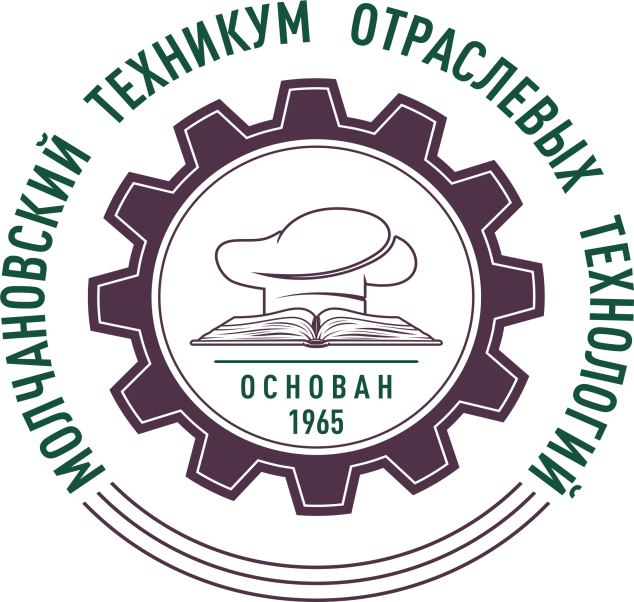 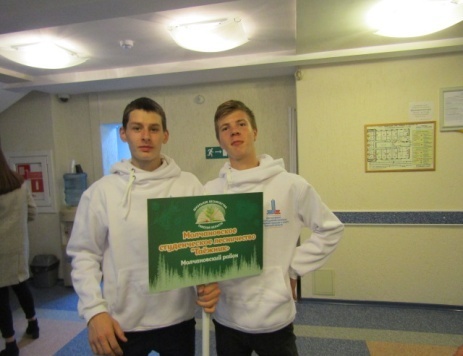 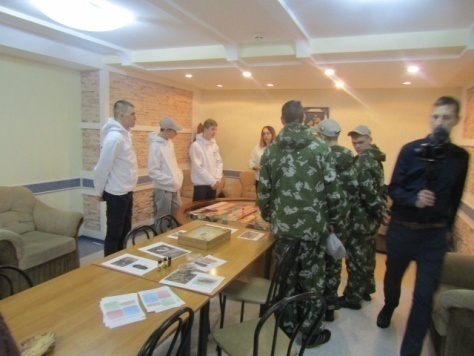 Структурные компоненты программы воспитания ПОО (модули)Содержание модуляОтветственный за реализацию модуля, педагогиИнвариантные модулиИнвариантные модулиИнвариантные модули«Ключевые дела ПОО»Подразумевается вовлечение студентов в эмоционально окрашенные и расширяющие спектр социальных контактов события благотворительной, экологической, патриотической, трудовой направленности:-участие в чемпионатах профессионального мастерства,   подготовка к соревнованиям, в том числе  выступление на чемпионатах;- спортивные состязания среди групп;                                                                                                                                                           -проведение акций, посвященных значимым событиям; -посвящение в студенты; -ежегодные субботники по уборке территории от листьев/снега;  -сбор игрушек и канцелярии для малоимущих семей, сбор макулатуры;-ключевые дела гражданско-патриотической направленности –традиционныемероприятия, организуемые студентами, сотрудниками воспитательного отдела,кураторами  групп;  -участие во Всероссийских, региональных проектах, в том числе профориентационного характера, направленных на повышение имиджа техникума. -участие в реализации Флагманских программ «Патриотический центр», «Студенческое самоуправление», «Творчество», «Специалист будущего», «Волонтерская лига». Начальник ВОПедагог-психологСоциальный педагогПедагог доп.образованияПедагоги-тьюторы ,Кураторы«Кураторство и поддержка» Отражает деятельность преподавателей – кураторов групп по созданию и развитию коллектива учебной группы, по обнаружению и разрешению проблем обучающихся, оказания помощи им в становлении субъектной позиции, реализации механизмов самоуправления внутри группы.Работа куратора включает проведение инструктажей, организационных и тематических классных часов, взаимодействие с  педагогами и с родителями студентов, ведение учета посещаемости занятий, успеваемости обучающихся, ведение социального паспорта группы, оказание помощи и поддержки неуспевающим студентам, в проблемных ситуациях, привлечение специалистов техникума. Работа куратора  регламентируется Положением о кураторе студенческой группы и Планом работы с группой на учебный год Начальник ВО, кураторы«Студенческое самоуправление»Студенческое самоуправление содействует реализации управленческого потенциала студентов, представлению интересов студенческого сообщества в техникуме, реализации студенческих инициатив.  Студенческий совет возглавляет председатель. В его непосредственном подчинении находятся зам. председателя, секретарь, руководители секторов, Деятельность структурных подразделений Студенческого совета координирует  педагог тьютор направлений Флагманских программ.Начальник ВОПедагог-психолог«Профессиональный выбор»ОГБПОУ «Молчановский техникум отраслевых технологий» ведет подготовку специалистов в разных отраслях. Поэтому работа с погружением в отраслевую специфику ведется многоплановая и разносторонняя.В рамках образовательного процесса у студентов-первокурсников идет предмет «Введение в специальность», где они знакомятся с особенностями выбранной профессии/специальности, с процессом обучения.Традиционно в техникуме организуются и проводятся в течение учебного года декады по профессиям.По   всем   направлениям	обучения проводятся	экскурсии	на   профильные предприятияВсе мероприятия, проводимые в соответствии с планом, освещаются на сайте техникума и в  социальных сетях.Начальник ВОСоциальный педагогПедагог-тьютер«Взаимодействие с родителями»Работа	с	родителями	заключается	в осуществлении не только взаимодействия с ними по вопросам реализации дел внутри техникума, отношений между родителями, администрацией техникума и преподавателями-предметниками, но и отношений, семьи и техникума.Для родителей регулярно проводятся:тематические родительские собрания, на которых анализируется, осмысляется новая информация об актуальных задачах развития студентов в части содержания работы с ними и участия в ней родителей.индивидуальные консультации с педагогами, педагогами-психологами, на которых осуществляется согласование позиций, обмен мнениями, совместный поиск решения проблемы,анкетирование, опросы, связанные с тематикой воспитания.Начальник ВОСоциальный педагогКлассные руководители«Правовое сознание»В Молчановском техникуме отраслевых технологий реализуются следующие формы организации воспитательной работы направленные на формирование правого сознания:классные часы,совет профилактики и правонарушений,дни профилактики с привлечением сотрудников правоохранительных структур,индивидуальные беседы с педагогом-психологом и социальным педагогом,вовлечение студентов в участие по всем направлениям воспитательной работы.Начальник ВОСоциальный педагогВариативные модули Вариативные модули Вариативные модули «Молодежные общественные объединения»Действующие на базе техникума общественные объединения - это добровольные и целенаправленные формирования, созданные по инициативе студентов, объединившихся на основе общности интересов для реализации общих целей.На базе ОГБПОУ «МТОТ» действуют следующие общественные объединения:Студенческий Совет;Волонтерское обьединение «Волонтерская пехота»;-отряд «Юнармия».Социальный педагог, педагог-психологПедагоги-тьюторыПсихолого-педагогическое и социально-педагогическое обеспечениеПсихолого-педагогическая и социально-педагогическая деятельность в техникуме направлена на содействие психическому, психофизическому и личностному развитию студентов, становление социально и профессионально активной личности, обладающей высокой компетентностью, мобильностью и профессионализмом и подготовке конкурентоспособных выпускников.Для оказания комплексной психологической, педагогической и социальной помощи студентам с ОВЗ и инвалидам, сиротам и опекаемым, имеющим детей, находящимся в трудной жизненной ситуации в техникуме создана система психолого-педагогической и социальной поддержки.Техникум создает в своем коллективе профессиональную и социокультурную толерантную среду, необходимую для формирования гражданской, правовой и профессиональной позиции соучастия, готовности всех членов коллектива к общению и сотрудничеству.Педагог-психолог Социальный педагогДолжностьКурируемые направленияРеализация наставничества студенческих сообществНачальник воспитательного отделаОбщее руководство всеми направлениями,Гражданско-патриотическое( ФП «Патриотический центр»)Все студенческие    сообществаПреподаватель ОБЖГражданско-патриотическое( ФП «Патриотический центр»)Юнармейский отряд «Вихрь»Ст.библиотекарьГражданско-патриотическое( ФП «Патриотический центр»)Музейная комнатаСоциальный педагогВолонтерское (ФП «Волонтерская лига»)Социально-профилактическая работаСтуденческое объединение «Волонтерская пехота»Педагог-психологСтуденческое самоуправление (ФП «Студенческое самоуправление»)Студенческий советИнститут НаставниковПедагог доп.образованияКультурно-творческое ФП «Творчество»Преподаватель химии и биологииЭкологическое(ФП «Волонтерская лига»)Студенческое лесничество «Таёжник»Преподаватель обществознанияПредпринимательство (ФП « Специалисты будущего»)ПодразделениеОснования для существованияЮнармейский отряд «Вихрь»Положение/УставСоциально-психологическая служба/ Служба примиренияПоложение о службе медиацииВолонтерское движение «Волонтерская пехота»Положение о волонтерском движении ОГБПОУ «МТОТ»Студенческий советПоложение о студенческом совете ОГБПОУ «МТОТ»Студенческое лесничество «Таёжник»ПоложениеИнструментСсылка (при наличии)Официальный сайт ОГБПОУ «МТОТ»http://www.mtot-molchanovo.ru/Информационные стенды1 этаж – в холле, 2 этаж – в холлеЖК телевизор 1 этаж -  в холлеОфициальная группа ОГБПОУ «МТОТ» в социальной сети «Вконтакте»https://vk.com/mtotmolchanovo Наименование организацииИнструментСсылка (при наличии)ООО Издательский дом «Надежда Плюс»Газета «Знамя»znamja@mail.tomsknet.ruД/о «Горящие сердца» дома детского творчестваГруппа в социальной сети ВКhttps://vk.com/club94370109 ПомещениеОборудованиеКонференц-залКонференц-зал оборудован интерактивной доской, флирпчатом, оснащен оборудованием для музыкального сопровождения ( акустическая система, музыкальная колонка, микрофоны), современной мебелью. Помещение позволяет организовывать встречи студенческого совета и волонтеров.Кабинет педагога- психологаОснащён ноутбуком, принтером и современной мебелью (диван, кресла) для индивидуальной работы со студентами.БиблиотекаОснащена компьютерами с выходом на электронные библиотекиХолл на 1 этажеРасположен плазменный телевизор для информирования студентов о мероприятиях.№ЗадачаКритерий, показательМетод фиксацииФормула для расчета (при наличии)Сформировать у студентов гражданско-патриотическую позицию посредством развития музейной деятельности и привлечения к участию в военно-спортивных и историко-патриотических мероприятиях различного уровняВовлечение не менее 90 % в мероприятия гражданско-патриотической направленности  Регистрационные листы мероприятий где  – максимальное количество участников мероприятия, xn – количество участников мероприятий техникума, n – общее количество мероприятий,xобщ– количество студентов очной формы обучения Сформировать у студентов гражданско-патриотическую позицию посредством развития музейной деятельности и привлечения к участию в военно-спортивных и историко-патриотических мероприятиях различного уровняСоздание и развитие музея в техникумеНаличие музея-Сформировать у студентов гражданско-патриотическую позицию посредством развития музейной деятельности и привлечения к участию в военно-спортивных и историко-патриотических мероприятиях различного уровняНаличие отряда юнармейцев в количестве 30 человекРаспоряжение о зачислении в отряд юнармейцев-2Способствовать формированию активной социальной позиции у студентов через самореализацию в студенческом самоуправлении и волонтерском движении.Вовлечение не менее 60 % в мероприятия органов студенческого самоуправления ОГБПОУ «МТОТ»Регистрационные листы мероприятий протоколы собраний Студенческого совета ПООгде  – максимальное количество участников мероприятия, xn – количество участников мероприятий техникума, n – общее количество мероприятий,xобщ– количество студентов очной формы обучения 2Способствовать формированию активной социальной позиции у студентов через самореализацию в студенческом самоуправлении и волонтерском движении.Вовлечение в добровольческую деятельность не менее 60 % студентов ОГБПОУ «МТОТ»Регистрационные листы мероприятий, протоколы собраний волонтерского движениягде  – максимальное количество участников мероприятия, xn – количество участников мероприятий техникума, n – общее количество мероприятий,xобщ– количество студентов очной формы обучения 2Способствовать формированию активной социальной позиции у студентов через самореализацию в студенческом самоуправлении и волонтерском движении.Реализовано не менее 3 проектов в рамках деятельности Студенческого самоуправления План работы и отчет, включающий в себя реализацию проектов-Создать условия для развития молодежного предпринимательства  и профессиональной навигации молодежиВовлечение не менее 40 % студентов профессионально-ориентирующие и предпринимательские мероприятия, проекты и конкурсыРегистрационные листыгде  – максимальное количество участников мероприятия, xn – количество участников мероприятий техникума, n – общее количество мероприятий,xобщ– количество студентов очной формы обучения Сформировать ответственное отношение студентов к окружающей среде Вовлечение не менее 50% студентов в мероприятия экологической направленностиРегистрационные листыгде  – максимальное количество участников мероприятия, xn – количество участников мероприятий техникума, n – общее количество мероприятий,xобщ– количество студентов очной формы обученияСформировать ответственное отношение студентов к окружающей среде Реализовано не менее двух проектов экологической направленностиПлан работы и отчет, включающий в себя реализацию проектов-Создать условия для развития творческого потенциала студентов через участие в культурно-творческих мероприятиях и конкурсах различного уровняВовлечение не менее 50% студентов в мероприятия творческой направленностиРегистрационные листыгде  – максимальное количество участников мероприятия, xn – количество участников мероприятий техникума, n – общее количество мероприятий,xобщ– количество студентов очной формы обучения Создать условия для формирования у студентов потребности в социально одобряемом и безопасном поведении (профилактика преступлений, правонарушений, профилактика употребления ПАВ, ранняя психологическая помощь, антикоррупционное поведение)Вовлечение не менее 85% студентов в мероприятия социально-профилактического направленияРегистрационные листыгде  – максимальное количество участников мероприятия, xn – количество участников мероприятий техникума, n – общее количество мероприятий,xобщ– количество студентов очной формы обучения ДатаСодержание и формы деятельностиУчастники(курс, группа, члены кружка, секции, проектная команда и т.п.)Место проведенияОтветственныеКоды ЛР  и НКНаименованиенаправления/модуля СЕНТЯБРЬ СЕНТЯБРЬ СЕНТЯБРЬ СЕНТЯБРЬ СЕНТЯБРЬ СЕНТЯБРЬ СЕНТЯБРЬ1День знаний1-4 курсыОГБПОУ «МТОТ»Начальник ВОСоц. педагогЛР1, ЛР 2, ЛР4НК4,НК8,НК9«Ключевые дела ПОО»«Кураторство и поддержка»   «Профессиональный выбор»«Взаимодействие с родителями» «Студенческое самоуправление» 2 День окончания Второй мировой войны1-4 курсыОГБПОУ «МТОТ»Начальник ВОЛР1, ЛР5НК3,НК4,НК6Гражданско-патриотическое3День солидарности в борьбе с терроризмом1-4 курсыОГБПОУ «МТОТ»Начальник ВОЛР2,ЛР5НК3,НК4, НК6Гражданско-патриотическое2-14Проект «Активатор»1 курсОГБПОУ «МТОТ»Начальник ВОПедагог-психологЛР7,ЛР8НК1,НК2,НК4,НК8,НК9«Кураторство и поддержка»  «Студенческое самоуправление»В теч.месяца1-ый этап Регионального проекта «Школа волонтеров» в ПОО Томской области1-4 курсыОГБПОУ «МТОТ»Начальник ВОСоц. педагогЛР4, ЛР6НК2,НК3,НК4,НК8,НК9«Волонтерская лига»«Молодежные общественные объединения»В теч.месяцаОбщее родительское собрание1-4 курсыОГБПОУ «МТОТ»Начальник ВОСоц. ПедагогКл. руководит.ЛР2, ЛР4НК3,НК5,НК9«Взаимодействие с родителями»В теч.месяца Посвящение в студенты1 курсОГБПОУ «МТОТ»Начальник ВОПедагог-психологЛР4,ЛР7НК4,НК8,НК9«Ключевые дела ПОО»«Кураторство и поддержка»«Студенческое самоуправление»В теч.месяцаКлуб болельщиков чемпионата WSR «Молодые профессионалы»1-4 курсыОГБПОУ «МТОТ»Начальник ВОПедагог-психологЛР4,ЛР7 НК4,НК8,НК9«Студенческое самоуправление»В теч.месяцаПроект «Билет в будущее»Обучающиеся школОГБПОУ «МТОТ»Начальник ВОМастера п/оЛР2, ЛР4НК1, НК3, НК7, НК9«Специалисты будущего»В теч.месяцаПрофилактические мероприятия «Зелёный светофор»2 курсДетские сады, общеобразовательные учрежденияНачальник ВОПедагог-психологЛР3НК3, НК4, НК9«Ключевые дела ПОО»21 День победы русских полков во главе с Великим князем Дмитрием Донским (Куликовская битва, 1380 год).День зарождения российской государственности (862 год)1-4 курсыОГБПОУ «МТОТ»Начальник ВОСоц. педагогЛР1, ЛР5НК1,НК3, НК4, НК6Гражданско-патриотическоеОКТЯБРЬОКТЯБРЬОКТЯБРЬОКТЯБРЬОКТЯБРЬОКТЯБРЬОКТЯБРЬ1День пожилых людей1-4 курсыОГБПОУ «МТОТ»Начальник ВОЛР6, ЛР12НК9«Ключевые дела ПОО»В теч.месяцаОткрытие Регионального фестиваля «Путь на Олимп»Военно-спортивная игра «Солдат Удачи»1-4 курсы МЦ СПОНачальник ВОЛР1, ЛР2, ЛР5НК5,НК7,НК9«Патриотический центр»5День Учителя1-4 курсыОГБПОУ «МТОТ»Начальник ВОСоц. педагогЛР6НК4,НК9«Ключевые дела ПОО»В теч.месяцаДень самоуправления1-4 курсыОГБПОУ «МТОТ»Начальник ВОЛР4, ЛР7НК3,НК5,НК7,НК8,НК9«Ключевые дела ПОО»«Студенческое самоуправление»1-10Локальные школы актива1-4 курсыМЦ СПОНачальник ВОПедагог-психологЛР2, ЛР7НК1, НК2,НК3,НК4,НК5,НК7,НК9«Студенческое самоуправление»14-20Региональный этап Российской национальной премии «Студент года»1-4 курсыМЦ СПОНачальник ВОПедагог-психологЛР2, ЛР7НК1, НК2,НК3,НК4,НК5,НК7,НК9«Студенческое самоуправление»«Молодежные общественные объединения»В теч.месяцаФедеральный этап Российской национальной премии «Студент года»1-4 курсыМЦ СПОНачальник ВОПедагог-психологЛР2, ЛР7НК1, НК2,НК3,НК4,НК5,НК7,НК9«Студенческое самоуправление»«Молодежные общественные объединения»В теч.месяцаРегиональный проект «Голос СПО»1-4 курсыМЦ СПОНачальник ВОПедагог доп.образованияЛР2, ЛР11НК2,НК7,НК9«Творчество»«Молодежные общественные объединения»В теч.месяцаРегиональный проект «Школа волонтеров» в ПОО Томской области1-4 курсыМЦ СПОНачальник ВОСоц. педагогЛР4, ЛР6НК1, НК2,НК3,НК4,НК5,НК7,НК9«Волонтерская лига»«Молодежные общественные объединения»В теч.месяцаРегиональная акция «Неделя с работодателем»1-4 курсыПредприятия с.МолчановоНачальник ВОЛР4,ЛР7НК3,НК5,НК7,НК8,НК9«Специалисты будущего»20День Повара1-4 курсыОГБПОУ «МТОТ»Начальник ВОМастера п/о,Классные руководителиЛР2,ЛР4НК1,НК2,НК3,НК4,НК5,НК6,НК7,НК9«Ключевые дела ПОО»30 День памяти жертв политических репрессий1-4 курсыОГБПОУ «МТОТ»Начальник ВОСоц. педагогЛР1, ЛР5НК1,НК3, НК4, НК6Гражданско-патриотическоеНОЯБРЬНОЯБРЬНОЯБРЬНОЯБРЬНОЯБРЬНОЯБРЬНОЯБРЬ4День народного единства1-4 курсыОГБПОУ «МТОТ»Начальник ВОСоц. педагогЛР1, ЛР5НК1,НК3, НК4, НК6Гражданско-патриотическое«Ключевые дела ПОО»В теч.месяцаСпециальный проект «Исторический марафон»1-4 курсыОГБПОУ «МТОТ»Начальник ВОСоц. педагогЛР1, ЛР5НК1,НК3, НК4, НК6«Патриотический центр»В теч.месяцаРегиональный форум волонтеров СПО «Благодаря»1-4 курсыОГБПОУ «МТОТ»Начальник ВОСоц. педагогЛР1, ЛР5, ЛР6НК1, НК2,НК3,НК4,НК5,НК7,НК9«Волонтерская лига»«Молодежные общественные объединения»В теч.месяцаДень матери1-4 курсыОГБПОУ «МТОТ»Начальник ВОПедагог доп.образованияЛР6, ЛР11,ЛР12НК4,НК8,НК9«Ключевые дела ПОО»В теч.месяцаРегиональный форум «Специалисты будущего»1-4 курсыМЦ СПОНачальник ВОПедагог-психологЛР2,ЛР4, ЛР7НК1,НК2,НК3,НК5,НК6,НК7«Специалисты будущего»В теч.месяцаВолонтерское движение «Снежный десант»1-4 курсыОГБПОУ «МТОТ»Начальник ВОСоц. педагогЛР1, ЛР5, ЛР6НК1,НК2,НК7,НК8,НК9«Ключевые дела ПОО»«Молодежные общественные объединения»ДЕКАБРЬДЕКАБРЬДЕКАБРЬДЕКАБРЬДЕКАБРЬДЕКАБРЬДЕКАБРЬВ теч.месяцаРегиональный чемпионат по softskills среди студентов СПО «Томск молодой»1-4 курсыМЦ СПОНачальник ВОПедагог-психологЛР2,ЛР4, ЛР7НК1,НК2,НК3,НК5,НК6,НК7«Специалисты будущего»В теч.месяцаОбластной Фестиваль « Студенты на волне дружбы»1-4 курсыМЦ СПОНачальник ВОПедагог доп.образованияЛР5, ЛР8, ЛР11НК4,НК6,НК7,НК8,НК9«Творчество»«Молодежные общественные объединения»1Мероприятия, посвященные Международному дню борьбы со СПИД-ом и борьбы с незаконным оборотом наркотических и психотропных средств1-4 курсыОГБПОУ «МТОТ»Начальник ВОСоц. педагог кл.руководителиЛР9, ЛР12НК1,НК2,НК6«Ключевые дела ПОО»Психолого-педагогическое и социально-педагогическое обеспечение3Урок-беседа «День неизвестного солдата»1-4 курсыОГБПОУ «МТОТ»Начальник ВОСоц. педагогЛР1, ЛР5НК1,НК3, НК4, НК6«Ключевые дела ПОО»Гражданско-патриотическое12День Конституции Российской Федерации1-4 курсыОГБПОУ «МТОТ»Начальник ВОСоц.педагог,Классные руководителиЛР1, ЛР5НК1,НК3, НК4, НК6«Ключевые дела ПОО»Гражданско-патриотическоеВ теч.месяцаВолонтерское движение «Снежный десант»1-4 курсыОГБПОУ «МТОТ»Начальник ВОСоц. педагогЛР1, ЛР5, ЛР6НК1,НК2,НК7,НК8,НК9«Ключевые дела ПОО»«Молодежные общественные объединения»15-25Декада естественных наук1-4 курсыОГБПОУ «МТОТ»Начальник ВОСоц. педагогКлассные руководителиЛР4,ЛР8,ЛР11НК1,НК2,НК3,НК6,«Ключевые дела ПОО»«Цифровая среда»20-30Мероприятия, приуроченные к празднованию Нового года1-4 курсыОГБПОУ «МТОТ»Начальник ВОПедагог доп.образованияЛР7, ЛР8,ЛР11НК4,НК8,НК9«Ключевые дела ПОО»«Студенческое самоуправление»«Молодежные общественные объединения»ЯНВАРЬЯНВАРЬЯНВАРЬЯНВАРЬЯНВАРЬЯНВАРЬЯНВАРЬ7-19Крещенские гадания1-4 курсыОГБПОУ «МТОТ»Начальник ВОПедагог доп.образованияПедагог-психологЛР7, ЛР8,ЛР11НК4,НК8,НК9«Ключевые дела ПОО»«Студенческое самоуправление»«Молодежные общественные объединения»В теч.месяцаРегиональный этап Программы «Арт-Профи Форум»1-4 курсыМЦ СПОНачальник ВОКл.руководит.ЛР4,ЛР11 НК1,НК2,НК3,НК4,«Творчество»«Молодежные общественные объединения»В теч.месяцаРегиональный фестиваль «Путь на Олимп»Конкурс медиа-работ1-4 курсыМЦ СПОНачальник ВОКл.руководит.ЛР4,ЛР11 НК1,НК2,НК3,НК4,«Патриотический центр»25«Татьянин день» (праздник студентов)1-4 курсыОГБПОУ «МТОТ»Начальник ВОПедагог доп.образованияПедагог-психолог ЛР8,ЛР11НК4,НК8,НК9«Ключевые дела ПОО»«Студенческое самоуправление»«Молодежные общественные объединения»27 День снятия блокады Ленинграда1-4 курсыОГБПОУ «МТОТ»Начальник ВОСоц. педагогКлассные руководителиЛР1, ЛР5НК1,НК3, НК4, НК6«Ключевые дела ПОО»Гражданско-патриотическоеВ теч.месяцаВолонтерское движение «Снежный десант»1-4 курсыОГБПОУ «МТОТ»Начальник ВОСоц. педагогЛР1, ЛР5, ЛР6НК1,НК2,НК7,НК8,НК9«Ключевые дела ПОО»«Молодежные общественные объединения»ФЕВРАЛЬФЕВРАЛЬФЕВРАЛЬФЕВРАЛЬФЕВРАЛЬФЕВРАЛЬФЕВРАЛЬ2 День воинской славы России(Сталинградская битва, 1943)1-4 курсыОГБПОУ «МТОТ»Начальник ВОСоц. педагогЛР1, ЛР5НК1,НК3, НК4, НК6«Ключевые дела ПОО»Гражданско-патриотическоеВ теч.месяцаАкция милосердия «Помощь детям Тунгусовского детского дома»1-4 курсыс.ТунгусовоНачальник ВОСоц. педагогПедагог доп.образованияМастера п/оЛР6, ЛР7, ЛР8НК1,НК2,НК9 «Ключевые дела ПОО»ВолонтерскоеВ теч.месяцаМежмуниципальная студенческая конференция «Духовные и семейные ценности в культуре современной молодежи» 1-4 курсыг. КолпашевоНачальник ВОСоц. педагогКлассные руководителиЛР5, ЛР7, ЛР11, ЛР12НК1,НК3,НК6«Ключевые дела ПОО»В теч.месяцаРегиональный проект «Школа медиа»1-4 курсыМЦ СПОНачальник ВОПедагог-психологЛР4, ЛР11НК1,НК2,НК4,НК7,НК9«Творчество»«Студенческое самоуправление»8День русской науки1-4 курсыОГБПОУ «МТОТ»Начальник ВОСоц. педагогКлассные руководителиЛР2, ЛР5НК1,НК2,НК3, НК6«Ключевые дела ПОО»14Мероприятия, посвященные Дню всех влюбленных1-4 курсыОГБПОУ «МТОТ»Начальник ВОПедагог-психологПедагог доп.образованияЛР11, ЛР12НК4,НК8,НК9«Ключевые дела ПОО»«Молодежные общественные объединения»15Проведение цикла классных часов «Славой овеянный подвиг» для обучающихся (с приглашением участника боевых действий)1-4 курсыОГБПОУ «МТОТ»Начальник ВОСоц. педагогКлассные руководителиЛР1, ЛР5НК1,НК3, НК4, НК6«Ключевые дела ПОО»Гражданско-патриотическоеВ теч.месяцаПроведение комплекса мероприятий в рамках «Месячника безопасности»1-4 курсыОГБПОУ «МТОТ»Начальник ВОСоц. педагогЛР3, ЛР10НК1,НК3,НК4,НК6,НК9«Ключевые дела ПОО»«Правовое сознание»В теч.месяцаРегиональный фестиваль «Студенческая весна» в системе профессионального образования Томской области1-4 курсыМЦ СПОНачальник ВОПедагог-психологЛР5, ЛР7, ЛР11НК3,НК4,НК7,НК8,НК9«Творчество»«Студенческое самоуправление»В теч.месяцаРегиональный проект «Протяни руку помощи»1-4 курсыМЦ СПОНачальник ВОСоц. педагогЛР4, ЛР6НК3,НК4,НК5,НК7,НК9«Волонтерская лига»«Молодежные общественные объединения»В теч.месяцаРегиональная конференция творческих студенческих работ «Память поколений: СПО вчера, сегодня, завтра»1-4 курсыМЦ СПОНачальник ВОСоц. педагогКлассные руководителиЛР4,ЛР11НК1,НК2,НК4,НК7,НК9«Творчество»В теч.месяцаВоенно-спортивная декада «К защите Отечества готов!»1-4 курсыОГБПОУ «МТОТ»Начальник ВОСоц. педагогКлассные руководителиЛР1, ЛР2, ЛР27НК2,НК3,НК7,НК9«Ключевые дела ПОО»Гражданско-патриотическое23День защитников Отечества 1-4 курсыОГБПОУ «МТОТ»Начальник ВОПедагог-психологКлассные руководителиЛР1, ЛР2, ЛР27НК2,НК3,НК7,НК9«Ключевые дела ПОО»Гражданско-патриотическое«Студенческое самоуправление»МАРТМАРТМАРТМАРТМАРТМАРТМАРТВ теч.месяцаФестиваль добрых дел1-4 курсыМЦ СПОНачальник ВОСоц. педагогЛР4,ЛР6НК1, НК2,НК3,НК4,НК5,НК7,НК9«Волонтерская лига»«Молодежные общественные объединения»8 Международный женский день1-4 курсыОГБПОУ «МТОТ»Начальник ВОПедагог-психологКлассные руководителиЛР7, ЛР11НК4,НК7,НК8,НК9«Ключевые дела ПОО»«Молодежные общественные объединения»8-14Участие в областном мероприятии «#ДержиБлин»1-4 курсыМЦ СПОНачальник ВОСоц. педагогПедагог доп.образованияМастера п/оКл.руковод.ЛР5, ЛР11НК4,НК7,НК9«Ключевые дела ПОО»«Студенческое самоуправление»В теч.месяцаРегиональный квест «Действуй»1-4 курсыМЦ СПОНачальник ВОСоц. педагогЛР4, ЛР5НК1,НК3,НК4,НК6НК9«Патриотический центр»18 День воссоединения Крыма с Россией1-4 курсыОГБПОУ «МТОТ»Начальник ВОСоц. педагогКлассные руководителиЛР1, ЛР2, ЛР7НК1,НК2,НК3,НК6«Ключевые дела ПОО»Гражданско-патриотическоеВ теч.месяцаДекада «Поварского и Кондитерского дела»1-4 курсыОГБПОУ «МТОТ»Мастера п/оКл.руковод.ЛР4, ЛР7, ЛР11НК1,НК2,НК3,НК4,НК5,НК6,НК7,НК9«Ключевые дела ПОО»В теч.месяцаРегиональный фестиваль студенческого самоуправления «Студфест»1-4 курсыМЦ СПОНачальник ВОПедагог-психологЛР2, ЛР7НК1, НК2,НК3,НК4,НК5,НК7,НК9 «Студенческое самоуправление»В теч.месяцаРегиональный фестиваль «Путь на Олимп: Региональная спортивно-военизированная эстафета «Марш-бросок»1-4 курсыМЦ СПОНачальник ВОСоц. педагогЛР9НК7,НК8,НК9«Патриотический центр»В теч.месяцаРегиональный фестиваль «Путь на Олимп: Конкурс патриотической песни «Виктория»1-4 курсыМЦ СПОНачальник ВОПедагог доп.образованияЛР2, ЛР5, ЛР 11НК4,НК6,НК7«Патриотический центр»АПРЕЛЬАПРЕЛЬАПРЕЛЬАПРЕЛЬАПРЕЛЬАПРЕЛЬАПРЕЛЬ1Мероприятия, посвященные Международному «Дню Птиц»1-4 курсыОГБПОУ «МТОТ»Начальник ВОПедагог- тьюторЛР10НК3,НК4, НК6, НК8, НК9«Ключевые дела ПОО»1Акция «Подари улыбку»1-4 курсыОГБПОУ «МТОТ»Педагог-психологСоц. педагогЛР7,ЛР9НК3,НК4,НК9«Ключевые дела ПОО» «Молодежные общественные объединения»12День космонавтики1-4 курсыОГБПОУ «МТОТ»Начальник ВОПедагог доп.образованияЛР2, ЛР5НК3,НК4,НК6«Ключевые дела ПОО»В теч.месяцаПредметная неделя по профессии «Автомеханик»1-4 курсыОГБПОУ «МТОТ»Мастера п/оКл.руковод.ЛР4, ЛР7НК1,НК2,НК3,НК5,НК6,НК7,НК9«Ключевые дела ПОО»В теч.месяцаКонкурс «Мой Путь на Олимп»Творческий конкурс эссе «Моя страна – моё будущее».1-4 курсыМЦ СПОНачальник ВОСоц. педагогКлассные руководителиЛР1, ЛР4,ЛР8НК1,НК2,НК4,НК6,«Патриотический центр»В теч.месяцаПроект «Экологика»1-4 курсыМЦ СПОНачальник ВОПедагог-тьюторСоц. педагогЛР5, ЛР10НК1, НК2,НК3,НК5,НК6«Ключевые дела ПОО»«Волонтерская лига»В теч.месяцаКонкурс «Мой Путь на Олимп»Историко-краеведческий конкурс «Я помню. Я горжусь»1-4 курсыМЦ СПОНачальник ВОСоц. педагогКлассные руководителиЛР1, ЛР2НК1,НК2,НК3,НК5,НК6«Патриотический центр»В теч.месяцаКонкурс «Мой Путь на Олимп»Сдача норм «Готов к Труду и Обороне» (ГТО)1-4 курсыМЦ СПОНачальник ВОСоц. педагогЛР1,ЛР9НК7,НК8,НК9«Патриотический центр»В теч.месяцаРегиональный проект «Школа предпринимательских навыков»1-4 курсыМЦ СПОНачальник ВОПедагог-тьюторЛР2,ЛР4НК1,НК2,НК3,НК4,НК5,НК6,НК7,НК9«Специалисты будущего»В теч.месяцаРегиональный слет волонтеров СПО Томской области «Волна добра»1-4 курсыМЦ СПОНачальник ВОСоц. педагогЛР2,ЛР6НК3,НК7,НК8,НК9«Волонтерская лига»«Молодежные общественные объединения»МАЙМАЙМАЙМАЙМАЙМАЙМАЙ1Праздник весны и труда1-4 курсыОГБПОУ «МТОТ»Начальник ВОПедагог-психологЛР1, ЛР5НК4,НК7,НК8,НК9«Ключевые дела ПОО»«Студенческое самоуправление»5-9Акция «Георгиевская ленточка»1-4 курсыОГБПОУ «МТОТ»Начальник ВОСоц. педагогЛР1, ЛР3, ЛР24НК3,НК9,НК10,НК12«Ключевые дела ПОО»Гражданско-патриотическоеВолонтерство 5-9Акция «Поздравление ветеранов, тружеников тыла и детей войны»1-4 курсыОГБПОУ «МТОТ»Начальник ВОСоц. педагогЛР1, ЛР5, ЛР6НК3,НК4,НК9«Ключевые дела ПОО»Гражданско-патриотическоеВолонтерство 5-9Посещение музея «Поиск»1 курсОГБПОУ «МТОТ»Начальник ВОСоц. педагогЛР1, ЛР5НК1,НК6«Ключевые дела ПОО»Гражданско-патриотическое9День Победы. Участие в митинге. Возложение гирлянды на мемориале1-4 курсыПарк ПамятиНачальник ВОСоц. педагогЛР1, ЛР5НК1,НК6«Ключевые дела ПОО»Гражданско-патриотическоеВ теч.месяцаРегиональная акция «Неделя с работодателем»1-4 курсыМЦ СПОНачальник ВОСоц. педагогЛР4НК1,НК2,НК6,НК7«Специалисты будущего»13-20Всемирный день памяти жертв СПИДа1-4 курсыОГБПОУ «МТОТ»Начальник ВОСоц. педагогКлассные руководителиЛР3,ЛР9 НК3,НК6,НК9«Ключевые дела ПОО»«Молодежные общественные объединения»24День славянской письменности и культуры1-4 курсыОГБПОУ «МТОТ»Начальник ВОСоц. педагогЛР2, ЛР4НК1,НК3,НК6«Ключевые дела ПОО»26День российского предпринимательства 1-4 курсыОГБПОУ «МТОТ»Начальник ВОСоц. педагогЛР2, ЛР4НК1,НК3,НК6«Ключевые дела ПОО»В теч.месяцаВыездная региональная кадровая школа1-4 курсыМЦ СПОНачальник ВОПедагог-психологЛР2, ЛР7НК1,НК2,НК3.НК4,НК5,НК6,НК8,НК9«Студенческое самоуправление»31Акция, посвященная дню отказа от курения1-4 курсыОГБПОУ «МТОТ»Начальник ВОСоц. педагогЛР3,ЛР9 НК1,НК9«Ключевые дела ПОО»«Молодежные общественные объединения»ИЮНЬИЮНЬИЮНЬИЮНЬИЮНЬИЮНЬИЮНЬ1 Международный день защиты детей1-4 курсыОГБПОУ «МТОТ»Начальник ВОПедагог доп.образованияЛР2,ЛР7, ЛР9, ЛР12НК3,НК4,НК8,НК9«Ключевые дела ПОО» «Молодежные общественные объединения»5День эколога1-4 курсыОГБПОУ «МТОТ»Начальник ВОПедагог-тьюторЛР4, ЛР5, ЛР10НК1, НК2,НК3,НК6«Ключевые дела ПОО»6Пушкинский день России1-4 курсыОГБПОУ «МТОТ»Начальник ВОСоц. педагогЛР5, ЛР11НК3,НК6«Ключевые дела ПОО»12День России 1-4 курсыОГБПОУ «МТОТ»Начальник ВОСоц. педагогЛР1, ЛР2,ЛР5НК1,НК2,НК3,НК6«Ключевые дела ПОО»22День памяти и скорби. Акция «Свеча Памяти»1-4 курсыПарк Памяти, с.МолчановоНачальник ВОСоц. педагогКлассные руководителиЛР1, ЛР2, ЛР8НК1,НК2,НК6,«Ключевые дела ПОО»Гражданско-патриотическое25Торжественная церемония награждения выпускников-отличников СПО«Бал краснодипломников»3-4 курсыМЦ СПОНачальник ВОЛР4, ЛР7НК3,НК4,НК7«Профессиональный выбор»27День молодежи1-4 курсыОГБПОУ «МТОТ» Дом культуры с.МолчановоНачальник ВОПедагог-психологСоц. педагогПедагог доп.образованияЛР2,ЛР7, ЛР9, ЛР11НК4,НК6,НК7«Ключевые дела ПОО» «Молодежные общественные объединения»28-30Торжественное вручение дипломов об окончании учебы3-4 курсыОГБПОУ «МТОТ»Заместитель директора УПРНачальник ВОЛР4, ЛР7НК6,НК7«Ключевые дела ПОО»ИЮЛЬИЮЛЬИЮЛЬИЮЛЬИЮЛЬИЮЛЬИЮЛЬ8День семьи, любви и верности1-4 курсыОГБПОУ «МТОТ»Начальник ВОПедагог доп.образованияЛР2,ЛР7, ЛР9, ЛР12НК4,НК7,НК8,НК9«Ключевые дела ПОО» «Молодежные общественные объединения»АВГУСТАВГУСТАВГУСТАВГУСТАВГУСТАВГУСТАВГУСТ17-31Региональная школа студенческих наставников1-4 курсыМЦ СПОНачальник ВОПедагог-психологЛР2, ЛР7НК1,НК2,НК3.НК6,НК7,НК8,НК9«Студенческое самоуправление»22День Государственного Флага Российской Федерации1-4 курсыОГБПОУ «МТОТ»Начальник ВОПедагог доп.образованияЛР1, ЛР5,ЛР8НК1,НК2,НК3,НК6«Ключевые дела ПОО»Гражданско-патриотическое23 День воинской славы России (Курская битва, 1943)1-4 курсыОГБПОУ «МТОТ»Начальник ВОПедагог доп.образованияЛР1,ЛР2, ЛР5НК1,НК3,НК6«Ключевые дела ПОО»Гражданско-патриотическоеДРУГИЕ МЕРОПРИЯТИЯДРУГИЕ МЕРОПРИЯТИЯДРУГИЕ МЕРОПРИЯТИЯДРУГИЕ МЕРОПРИЯТИЯДРУГИЕ МЕРОПРИЯТИЯДРУГИЕ МЕРОПРИЯТИЯДРУГИЕ МЕРОПРИЯТИЯВ течение годаПроведение совместных тематических встреч с ветеранами, тружениками тыла, детьми войны Молчановского  района1-4 курсыОГБПОУ «МТОТ»Преподаватель-организатор ОБЖ, соц.педагогЛР1,ЛР5, ЛР6НК1,НК2,НК6«Ключевые дела ПОО»Гражданско-патриотическоеВ течение годаЛитературные вечера и библиотечные часы, посвящённые произведениям писателей и поэтов малой Родины, юбилейным датам выдающихся людей.1-4 курсыОГБПОУ «МТОТ»Преподаватель русского языка и литературы, кл. руковод., библиотекарьЛР 2, ЛР 4, ЛР7,ЛР 8НК1,НК3,НК4,НК6,НК9«Ключевые дела ПОО»В течение годаУчастие в чемпионатах WorldSkills различного уровня3-4 курсыОГБПОУ «МТОТ»Заместитель директора по УПРмастера п/оЛР 2,ЛР4НК1,НК2,НК3,НК4,НК5,НК6,НК7,НК9«Профессиональный выбор»В течение годаУчастие в проекте «Большая перемена» https://bolshayaperemena.online/1-4 курсыОГБПОУ «МТОТ»Начальник ВОпедагог-психологЛР2,ЛР4НК3,НК4,НК5,НК6,НК7«Ключевые дела ПОО» «Молодежные общественные объединения»В течение годаПосещение выставок и музеев1-4 курсыОГБПОУ «МТОТ»Начальник ВОсоц. педагогЛР 2, ЛР 4НК1,НК2,НК6«Ключевые дела ПОО» «Кураторство и поддержка»В течение годаУчастие в общих	трудовых делах техникума:Субботники по уборке территории техникума;Субботники по уборке кабинетов и мастерских;Субботники по уборке прилегающей территории.1-4 курсыОГБПОУ «МТОТ»Начальник ВОНачальник по АХЧсоц. педагог кл.руковод.ЛР 2, ЛР 4, ЛР10НК5,НК8,НК9«Ключевые дела ПОО»В течение года по плану группПроведение тематических классных часов с обучающимися 1 курса по безопасности на рабочем месте 1 курсыОГБПОУ «МТОТ»Кл. руковод.ЛР 2, ЛР 4НК1,НК2,НК5«Ключевые дела ПОО»«Кураторство и поддержка»ЕжемесячноРаспространение наглядного материала (памятки и буклеты) по пропаганде ведения ЗОЖ1-4 курсыОГБПОУ «МТОТ»Соц.педагог педагог-психологЛР 9НК4,НК6«Ключевые дела ПОО»«Студенческое самоуправление»ВолонтерствоВ течение годаЦикл консультативных встреч с врачом- наркологом для обучающихся «Сегодня модно - быть здоровым!»1-4 курсыОГБПОУ «МТОТ»Начальник ВОсоц. педагог ЛР9НК1,НК2,НК6«Ключевые дела ПОО»В течение годаРабота по профилактике распространенных заболеваний:тематические	беседы, консультации, классные	часы (с приглашением узких медицинских специалистов).1-4 курсыОГБПОУ «МТОТ»Соц.педагог медсестракл. руковод.ЛР9НК1,НК2,НК6«Кураторство и поддержка»В течение годаУчастие во всероссийских и районных социальных акциях и конкурсах, направленных на пропаганду ведения ЗОЖ1-4 курсыОГБПОУ «МТОТ»Начальник ВОкл. руковод.ЛР9НК1,НК2,НК3, НК4,НК6«Ключевые дела ПОО»«Студенческое самоуправление»ВолонтерствоПо согласованиюПроведение	консультативно-информационных встреч и круглых столов с сотрудниками ОПДН и прокуратуры по предупреждению правонарушений; «Ответственность за совершение правонарушения»1-4 курсыОГБПОУ «МТОТ»Начальник ВОсоц. педагогЛР 3НК1,НК2,НК5,НК6«Ключевые дела ПОО» «Правовое сознание»Согласно совместному плануПроведение тематических встреч со специалистами КДН и ЗП Молчановского района по вопросу развития правовой грамотности и ответственности обучающихся техникума1-4 курсыОГБПОУ «МТОТ»Начальник ВОЛР 3НК1,НК2,НК5,НК6«Ключевые дела ПОО»«Правовое сознание»В течение года, в соответствии с планом работы классных руководителейПроведение тематических классных часов, направленных на формирование и развитие правовой грамотности и этической культуры обучающихся1-4 курсыОГБПОУ «МТОТ»Кл.руководит.ЛР3,ЛР 7НК1,НК5,НК6«Кураторство и поддержка» «Правовое сознание»ЕжемесячноПроведение заседаний студенческого совета1-4 курсыОГБПОУ «МТОТ»Педагог-психологЛР 2, ЛР 4НК1,НК2,НК4,НК8,НК9«Студенческое самоуправление»ЕжемесячноПроведение заседаний штаба волонтёров1-4 курсыОГБПОУ «МТОТ»Соц.педагогЛР 2, ЛР 4НК1,НК2,НК4,НК8,НК9«Волонтерская Лига»